ПРАВИТЕЛЬСТВО РЕСПУБЛИКИ ТЫВА
ПОСТАНОВЛЕНИЕТЫВА РЕСПУБЛИКАНЫӉ ЧАЗАА
ДОКТААЛот 16 июля 2021 г. № 348г. КызылОб утверждении государственной программы Республики Тыва «Патриотическое воспитание граждан, проживающих в Республике Тыва, на 2022-2024 годы»В целях реализации федерального проекта «Патриотическое воспитание граждан Российской Федерации в рамках национального проекта «Образование», утвержденного президиумом Совета при Президенте Российской Федерации по стратегическому развитию и национальным проектам (протокол от 24 декабря 2018 г. № 16), распоряжения Правительства Республики Тыва от 15 декабря 2020 г.  № 552-р «О создании рабочей группы по созданию и организации деятельности учебно-методического центра военно-патриотического воспитания молодежи «АВАНГАРД» на территории Республики Тыва» Правительство Республики Тыва          ПОСТАНОВЛЯЕТ:Утвердить прилагаемую государственную программу Республики Тыва «Патриотическое воспитание граждан, проживающих в Республике Тыва, на 2022-2024 годы» (далее – Программа).2. Министерству экономики Республики Тыва и Министерству финансов Республики Тыва при формировании проекта республиканского бюджета Республики Тыва на соответствующий год и плановый период включать Программу в перечень государственных программ, подлежащих финансовому обеспечению за счет средств республиканского бюджета Республики Тыва.3. Признать утратившими силу с 1 января 2022 г.:постановление Правительства Республики Тыва от 28 сентября 2018 г.               № 498 «Об утверждении государственной программы Республики Тыва «Патриотическое воспитание граждан, проживающих в Республике Тыва, на 2019-2021 годы»; постановление Правительства Республики Тыва от 5 июня 2019 г. № 286 «О внесении изменений в государственную программу «Патриотическое воспитание граждан, проживающих в Республике Тыва, на 2019-2021 годы»; постановление Правительства Республики Тыва от 16 апреля 2020 г. № 159 «О внесении изменений в постановление Правительства Республики Тыва от 28 сентября 2018 г. № 498»;постановление Правительства Республики Тыва от 31 август 2020 г. № 412 «О внесении изменений в государственную программу Республики Тыва «Патриотическое воспитание граждан, проживающих в Республике Тыва, на 2019-2021 годы»;постановление Правительства Республики Тыва от 23 июня 2021 г. № 285 «О внесении изменения в приложения № 1-4 государственной программы Республики Тыва «Патриотическое воспитание граждан, проживающих в Республике Тыва, на 2019-2021 годы». Контроль за исполнением настоящего постановления возложить на и.о. заместителя Председателя Правительства Республики Тыва Сенгии С.Х.5. Разместить настоящее постановление на «Официальном интернет-портале правовой информации» (www.pravo.gov.ru) и официальном сайте Республики Тыва  в информационно-телекоммуникационной сети «Интернет».      Исполняющий обязанности первого заместителя Председателя  Правительства Республики Тыва                                                                    А. Брокерт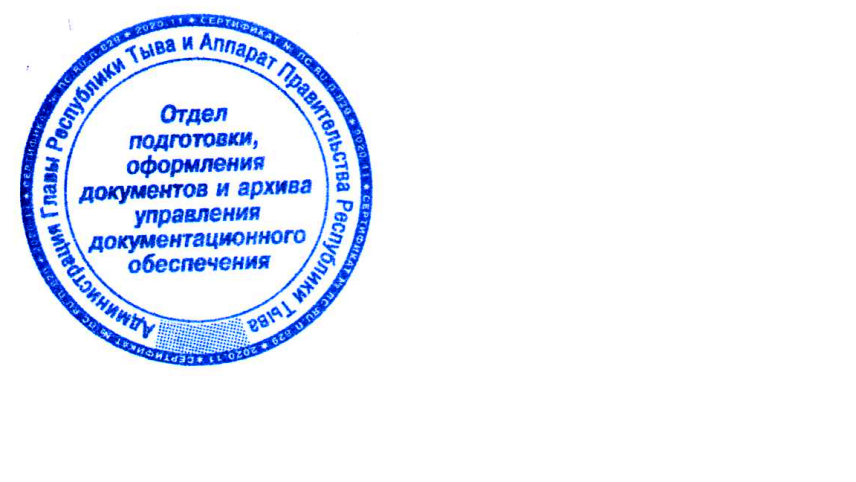 Утвержденапостановлением ПравительстваРеспублики Тыва       от 16 июля 2021 г. № 348ГОСУДАРСТВЕННАЯ ПРОГРАММА Республики Тыва «Патриотическое воспитание граждан, проживающих в Республике Тыва, на 2022-2024 годы»П А С П О Р Тгосударственной программы Республики Тыва«Патриотическое воспитание граждан, проживающих в Республике Тыва, на 2022-2024 годы» (далее – Программа)I. Обоснование проблемы, анализ ее исходного состояния	В соответствии со стратегическими целями государства по обеспечению стабильного и устойчивого социального развития, укрепления обороноспособности страны и с Концепцией патриотического воспитания граждан Российской Федерации в Республике Тыва за последние 10 лет на государственном уровне особое внимание уделяется развитию патриотического воспитания. В республике предприняты значительные усилия по развитию системы патриотического воспитания подрастающего поколения граждан. В соответствии с Указом Президента Российской Федерации от 20 октября 2012 г. № 1416 «О совершенствовании государственной политики в области патриотического воспитания», распоряжением Правительства Российской Федерации от 29 февраля 2016 г. № 326-р «Об утверждении Стратегии государственной культурной политики на период до 2030 года», федеральным проектом «Патриотическое воспитание граждан Российской Федерации», перечнями поручений Президента Российской Федерации по итогам 37-го заседания организационного комитета Российского организационного комитета «Победа» от 18 апреля 2016 г. № Пр-686, № Пр-688, подпрограммой 10 «Патриотическое воспитание детей и молодежи Республики Тыва» государственной программы Республики Тыва «Развитие образования и науки Республики Тыва на 2014-2025 годы», утвержденной постановлением Правительства Республики Тыва от 14 декабря 2016 г. № 524, ведется планомерная работа по патриотическому воспитанию граждан Республики Тыва, в том числе детей и молодежи республики.Так впервые в республике принят Закон Республики Тыва от 12 января 2018 г. № 351-ЗРТ «О патриотическом воспитании в Республике Тыва», который регулирует отношения в сфере патриотического воспитания граждан Российской Федерации, проживающих на территории Республики Тыва, в том числе определяет цели, задачи и основные направления деятельности, устанавливает правовые, экономические и организационные основы деятельности в сфере патриотического воспитания граждан. Также данным Законом распределены полномочия Верховного Хурала (парламента) Республики Тыва и органов исполнительной власти Республики Тыва в сфере патриотического воспитания граждан, определено участие органов местного самоуправления в Республике Тыва, общественных объединений и некоммерческих организаций в патриотическом воспитании. Согласно подпункту 4 пункта 1 статьи 9 данного Закона Правительство Республики Тыва определяет орган исполнительной власти Республики Тыва, уполномоченный в сфере патриотического воспитания граждан.Патриотическое воспитание, являясь составной частью общего воспитательного процесса, представляет собой систематическую и целенаправленную деятельность органов государственной власти и общественных организаций по формированию у граждан высокого патриотического сознания, чувства верности своему Отечеству, готовности к выполнению гражданского долга и конституционных обязанностей.Патриотическое воспитание является особенно важным для становления подрастающего поколения и молодых граждан, так как именно оно закладывает основу единства и сплоченности общества, воспроизводства и развития трудового и интеллектуального потенциала страны, стремления к укреплению государства.После внесения поправок в Федеральный закон от 28 марта 1998 г. № 53-ФЗ «О воинской обязанности и военной службе» срок прохождения срочной военной службы в Вооруженных силах Российской Федерации, внутренних войсках Министерства внутренних дел Российской Федерации и подразделениях Министерства Российской Федерации по делам гражданской обороны, чрезвычайным ситуациям и ликвидации последствий стихийных бедствий (далее – Вооруженные силы) сократился до 1 года. По данным Военного комиссариата Республики Тыва, сокращение срока прохождения срочной службы до 1 года привело к повышению требований к состоянию здоровья, образованию, физическому состоянию, уровню патриотизма, гражданственности и нравственности молодых людей, призываемых на службу в Вооруженные силы. По итогам принятых мер по патриотическому воспитанию на территории республики сохранилась ситуация, при которой существует низкий уровень начальных знаний в области обороны, подготовки молодежи к военной службе, психической и физической подготовки допризывной молодежи, вовлечения молодежи в занятия военно-прикладными видами спорта, обучения детей и допризывной молодежи техническим профессиям, имеющим военно-прикладное значение. В системе образования республики подготовка к военной службе обучающихся в образовательных организациях проводится в процессе преподавания курса «Основы безопасности жизнедеятельности» в соответствии с разделом «Основы военной службы» учебной программы, студентов в учреждениях среднего профессионального образования – в соответствии с тем же разделом общепрофессиональной дисциплины «Безопасность жизнедеятельности».Указанные программы в целом отражают государственную образовательную политику в вопросах воспитания и формирования у обучающихся сознательного отношения к имеющимся проблемам личной и общественной безопасности, также обеспечивают приобретение специальных знаний, умений, навыков, которые позволяют повысить уровень готовности призывника к военной службе. Всего в образовательных организациях 94 учителя по предмету «Основы безопасности жизнедеятельности», в том числе 70 мужчин – преподавателей и 24 женщины – преподавателя. Анализ состояния кабинетов ОБЖ в образовательных организациях республики на 1 марта 2021 г. показывает, что не все обеспечены полностью необходимыми учебно-наглядными пособиями и оборудованием (на основании рекомендуемых нормативов, изложенных в приложении № 1 к приказу Минобороны Российской Федерации и Министерства образования и науки Российской Федерации от 24 февраля 2010 г. № 96/134 «Инструкция об организации обучения граждан  Российской Федерации начальным знаниям в области обороны и их подготовки по основам военной службы в образовательных учреждениях среднего (полного) общего образования, образовательных учреждениях НПО и СПО и учебных пунктах»). В целях улучшения условий по начальной военной подготовке в 2020 году проведен республиканский конкурс на совершенствование условий по начальной военной подготовке среди образовательных организаций республики. В этой связи приобретено и выдано 20 единиц оборудования (лазерные винтовки) для оснащения класса. 25 февраля 2021 г. на базе МБОУ СОШ № 2 г. Шагонара Улуг-Хемского кожууна состоялось торжественное открытие музейной комнаты воинов-интернационалистов, Дома Юнармии, местного штаба «Юнармии» Улуг-Хемского кожууна и зонального филиала учебно-методического центра «Авангард». Для открытия музейной комнаты воинов-интернационалистов, Дома Юнармии, местного штаба «Юнармии» проведен косметический ремонт подвального помещения МБОУ СОШ № 2 г. Шагонара и проведено оформление в соответствии с единым стилем движения «Юнармия», приобретена мебель. В целях поддержки и развития открывшихся баз для военно-патриотического воспитания детей и молодежи от имени Правительства Республики Тыва, Министерства образования и науки Республики Тыва вручены подарки в виде винтовок для дальнейшего проведения зональных учебных сборов для обучающихся допризывного возраста образовательных организаций Чеди-Хольского, Улуг-Хемского и Чаа-Хольского кожуунов. Важную роль в подготовке допризывной молодежи играют учителя физической культуры, которых по республике насчитывается 440 человек, из них мужчин – 305 преподавателей, женщин – 135 преподавателей. Одной из важных задач учителей физической культуры является обучение несовершеннолетних навыкам строевой подготовки. Сложившаяся ситуация указывает, что молодежь допризывного возраста недостаточно обладает базовыми знаниями строевой подготовки.Кроме этого, уроки физической культуры должны быть ориентированы на развитие спортивно-патриотического воспитания, способствовать увеличению численности молодежи, успешно выполнившей нормативы Всероссийского физкультурно-спортивного комплекса «Готов к труду и обороне».Ответственной задачей является содействие формированию условий для успешного комплектования Вооруженных сил Российской Федерации, правоохранительных органов и иных структур подготовленными гражданами, обладающими высокой мотивацией к прохождению военной и государственной службы.  И необходимым условием для реализации данной задачи является формирование и функционирование кадетского образования. В настоящее время в республике действует 2 кадетских учреждения – ФГКОУ «Кызылское президентское кадетское училище» и ГБОУ «Республиканская школа-интернат «Тувинский кадетский корпус», которые начали функционировать относительно недавно.  ФГКОУ «Кызылское президентское кадетское училище» открыто в 2014 году. В училище обучается 271 кадет. С 2017 года создано ГБОУ «Республиканская школа-интернат «Тувинский кадетский корпус». В кадетском корпусе функционирует 12 кадетских классов с охватом 216 детей.  По состоянию на 1 марта 2021 г. в республике функционирует 78 кадетских классов-комплектов с охватом 1673 учащихся, из них: МЧС классы – 49, детей – 1012, 3 класса – по казачьему направлению с охватом 60 учащихся, 8 классов – по пограничному направлению с охватом 147 учащихся, 18 классов – по общевойсковому направлению с охватом 454 учащихся. На базе республиканских учреждений (ТКК, КПКУ) функционируют 24 класса с охватом 622 детей. Всего по республике 102 кадетских класса с охватом 2295 детей. Военно-патриотические клубы (ВПК) в республике – это система общественных объединений, деятельность которых направлена на формирование у обучающихся высокого патриотического сознания, возвышенного чувства верности своему Отечеству, готовности к выполнению гражданского долга, важнейших конституционных обязанностей по защите интересов Родины. Всего в республике функционирует 63 военно-патриотических клуба военно-патриотической направленности с охватом 1749 обучающихся образовательных организаций (за аналогичный период прошлого года 59 клубов с охватом 1547 обучающихся).В декабре 2019 года число участников движения «Юнармия» составляло 3739 человек в 141 отряде. На начало 2021 года общее количество юнармейцев составляет 4098 человек в 161 отряде (по состоянию на 2 марта 2021 г.).Кроме того, 1 сентября 2017 г. на базе МБОУ СОШ № 8 г. Кызыла сформирован класс по казачьему направлению из учащихся 8 «в» класса в количестве 24 учащихся.По состоянию на 1 марта 2021 г. в республике функционирует один кадетский класс по казачьей направленности на базе МБОУ СОШ № 8 г. Кызыла и 2 казачьих кадетских отряда на базе МБОУ СОШ с. Бай-Хаак и с. Балгазын Тандинского кожууна. Общее количество обучающихся, состоящих в казачьем кадетском отряде и классе, составляет 63 человека. Казачий кадетский отряд МБОУ СОШ с. Бай-Хаак создан 7 мая 2019 г. В отряде состоят 16 учащихся из 5 «в», 6 «в», «г» и 8 «б» классов. В кадетском казачьем отряде (6 «а» класса) МБОУ СОШ с. Балгазын Тандинского кожууна всего 25 учащихся – 11 мальчиков и 14 девочек. Обеспечение формирования у молодежи морально-психологической и физической готовности к защите Отечества, верности конституционному и воинскому долгу, высокой гражданской ответственности осуществляется в рамках воспитательной системы в 173 образовательных организациях республики, в том числе в 14 техникумах и колледжах, Тувинском государственном университете.Свой профессиональный уровень педагоги повышают в ГАОУ ДПО «Тувинский институт развития образования и повышения квалификации», ГБУ ДО Республики Тыва «Республиканский центр воспитания и профилактики правонарушений». Одним из важных приоритетов является увеличение количества подготовленных организаторов и специалистов в сфере патриотического воспитания, в том числе специалистов военно-патриотических клубов и объединений, занимающихся методико-исследовательской работой ежегодно.Одной из площадок для подготовки педагогических работников, организаторов и специалистов станет Учебно-методический центр военно-патриотического воспитания молодежи «Авангард», в деятельность которого входят краткосрочные курсы повышения квалификации для организаторов военно-патриотической работы, кураторов юнармейских отрядов, начальников штабов местных отделений движения «ЮНАРМИЯ», преподавателей-организаторов предмета «Основы безопасности жизнедеятельности.Кроме этого, в целях реализации программы военной подготовки сержантов, солдат запаса на военной кафедре по воинским должностям мотострелковых войск создана военная кафедра при ФГБОУ ВО «Тувинский государственный университет» (приказ ректора университета во исполнение распоряжения Правительства Российской Федерации от 9 июня 2016 г. № 1157-р). Развитие и активизация взаимодействия военно-патриотических объединений, клубов, юнармейских отрядов с ветеранскими организациями в целях мотивации у молодежи к военной службе и готовности к защите Отечества, формирования патриотического сознания – приоритет государства. Эффективным инструментом гражданско-патриотического воспитания является развитие волонтерского движения.  Всего в республике реализуют свою деятельность 129 официально зарегистрированных молодежных добровольческих организаций с охватом более 14 тысяч добровольцев, из них на официальном сайте Добровольцыроссии.рф зарегистрировано 9257 волонтеров или 66 процентов от числа добровольцев.В 2020 году отмечен рост молодежи в возрасте 14-35 лет, участвующей в добровольческой деятельности, и составляет 56 процентов (57 510 чел.) от общей численности населения в возрасте 14-35 лет (102 346 чел.), что больше на 9,7 процента, чем в 2019 году.В целях эффективной реализации перечня программных мероприятий необходимо обеспечить высокий уровень межведомственной координации, как на республиканском, так и муниципальном уровнях.  Настоящая Программа обобщает и дополняет положения Индивидуальной программы социально-экономического развития Республики Тыва до 2024 года, затрагивающие интересы государства и молодежи, в целом создает завершенную и слаженную систему патриотического воспитания граждан республики.  Основным риском в реализации Программы является сокращение объемов ее финансирования, которое приведет к нарушению внутренней логики и снижению ее эффекта. II. Основные цели, задачи и этапы реализации ПрограммыОсновной целью Программы является формирование системы патриотического воспитания детей и молодежи Республики Тыва через создание условий для укрепления чувства сопричастности к великой истории и культуре России, обеспечение преемственности поколений, воспитание гражданина, имеющего активную жизненную позицию, укрепление престижа службы в Вооруженных силах Российской Федерации.Для достижения этой цели необходимо решение следующих задач:развитие научно-методического сопровождения системы патриотического воспитания граждан; совершенствование форм и методов работы по патриотическому воспитанию граждан;развитие военно-патриотического воспитания граждан, укрепление престижа службы в Вооруженных силах Российской Федерации, совершенствование практики шефства; развитие волонтерского движения как важного элемента системы патриотического воспитания молодежи;информационное обеспечение патриотического воспитания на муниципальном и региональном уровнях, создание условий для освещения событий и явлений патриотической направленности в средствах массовой информации.Сроки реализации Программы – 2022-2024 годы.III. Система (перечень) программных мероприятийПрограмма включает комплекс правовых, нормативных, организационных, методических, исследовательских и информационных мероприятий по дальнейшему развитию и совершенствованию системы патриотического воспитания граждан, направленных на становление патриотизма в качестве нравственной основы формирования их активной жизненной позиции.Комплекс программных мероприятий предусматривает охват патриотическим воспитанием всех возрастных категорий граждан при сохранении приоритета патриотического воспитания детей и молодежи. Главный акцент делается на работу в образовательных организациях, как интегрирующих центрах совместной воспитательной деятельности учреждений, семьи и общественных организаций (объединений).Мероприятия Программы объединены в следующие разделы:научно-методическое сопровождение патриотического воспитания граждан;совершенствование форм и методов работы по патриотическому воспитанию граждан;военно-патриотическое воспитание детей и молодежи, развитие практики шефства воинских частей над образовательными организациями;развитие волонтерского движения как важного элемента системы патриотического воспитания молодежи;информационное обеспечение патриотического воспитания граждан.IV. Обоснование финансовых и материальных затратФинансирование Программы будет осуществляться за счет республиканского бюджета Республики Тыва в соответствии с действующим законодательством. В перспективе планируется привлечение дополнительных средств из федерального бюджета в рамках конкурса министерств и ведомств по предоставлению субсидий субъектам Российской Федерации для финансирования мероприятий, осуществляемых в рамках оказания государственной поддержки талантливой молодежи.Общий объем финансирования мероприятий Программы за счет средств республиканского бюджета Республики Тыва составит 12720,5 тыс. рублей, в том числе по годам: 2022 г. – 4251,2 тыс. рублей, в том числе: федеральный бюджет – 160,2 тыс. рублей;республиканский бюджет Республики Тыва – 3991,0 тыс. рублей;внебюджетные средства – 100,0 тыс. рублей;2023 г. – 4218,1 тыс. рублей, в том числе:федеральный бюджет – 158,1 тыс. рублей;республиканский бюджет Республики Тыва – 3960,0 тыс. рублей;внебюджетные средства – 100,0 тыс. рублей;2024 г. – 4251,2 тыс. рублей, в том числе: федеральный бюджет – 160,2 тыс. рублей;республиканский бюджет Республики Тыва – 3991,0 тыс. рублей;внебюджетные средства – 100,0 тыс. рублей.Ежегодные объемы финансирования мероприятий Программы за счет средств республиканского бюджета Республики Тыва подлежат уточнению при формировании бюджетов на финансовый год в пределах финансовых возможностей республиканского бюджета Республики Тыва.Объемы и источники финансирования Программы приведены в приложении № 3 к Программе. Финансирование Программы осуществляется в пределах средств, предусмотренных в республиканском бюджете Республики Тыва на очередной финансовый год и плановый период. V. Трудовые ресурсы Вопросы обеспечения трудовыми ресурсами, необходимыми для выполнения мероприятий Программы, решаются самостоятельно исполнителями соответствующих мероприятий.VI. Механизм реализации ПрограммыВ период с 2022 по 2024 годы предусматривается реализация мероприятий в разрезе подпрограмм.Министерство образования и науки Республики Тыва представляет в Министерство экономики Республики Тыва:1) ежемесячно до 5 числа информацию о ходе реализации Программы согласно постановлению Правительства Республики Тыва от 5 июня 2014 г. № 259 «Об утверждении Порядка разработки, реализации и оценки эффективности государственных программ Республики Тыва» с приложением пояснительной записки и утвержденных смет расходов (при их наличии) и информацию об исполнении плана реализации Программы с указанием исполнения контрольных событий, планов и фактических сроков их реализации и ожидаемых результатов;2) ежегодно до 20 января:а) отчет о реализации Программы в отчетном году с анализом финансирования Программы и эффективности использования финансовых средств;б) результаты оценки эффективности реализации Программы.VII. Оценка социально-экономической эффективности и экологических последствий от реализации программных заданийОбщий контроль за исполнением Программы осуществляет Совет по патриотическому воспитанию граждан при Главе Республики Тыва, который уточняет целевые показатели и затраты по программным мероприятиям, механизм реализации Программы, состав исполнителей, запрашивает информацию о ходе исполнения Программы от министерств и ведомств, ответственных за выполнение мероприятий.	Ход выполнения мероприятий Программы рассматривается на Совете по патриотическому воспитанию граждан при Главе Республики Тыва. Ход и результаты исполнения Программы будут систематически освещаться в средствах массовой информации.Ожидаемый эффект от реализации Программы носит социальный характер и заключается в формировании положительных ценностных ориентаций и поведения граждан, особенно детей и молодежи, повышении уровня ее гражданской ответственности, патриотизма, социальной активности, готовности молодежи к прохождению военной службы в Вооруженных силах Российской Федерации, увеличении роли общественных организаций в системе патриотического воспитания и допризывной подготовки молодежи.Эффективность Программы оценивается ежегодно на основании сравнения фактически достигнутых значений целевых индикаторов с их планируемыми значениями, приведенными в приложении № 1 к Программе, и в соответствии с методикой оценки эффективности Программы, приведенной в разделе VIII Программы.VIII. Методика оценки эффективности ПрограммыМетодика оценки эффективности реализации Программы включает: оценку степени достижения целей и решения задач Программы;оценку степени соответствия запланированному уровню затрат и эффективности использования средств республиканского бюджета Республики Тыва ;оценку степени реализации мероприятий (достижение непосредственных результатов их реализации).Оценка степени достижения целей и решения задач Программы определяется в два этапа.На первом этапе производится сравнение фактически достигнутых значений целевых показателей с установленными Программой значениями и рассчитываются индивидуальные индексы достижения целевых показателей (по каждому целевому показателю отдельно) по следующей формуле:,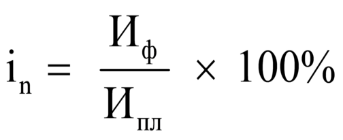 где:in – индивидуальный индекс достижения n-го целевого показателя, процентов;Иф – фактически достигнутое значение n-го целевого показателя в отчетном году;Ипл – установленные в Программе значения n-го целевого показателя на отчетный год.Методика расчета фактических значений целевых показателей определяются на основе данных, представленных 19 муниципальными образованиями.	Иф=(Иф1+Иф2+Иф3……+Иф19):19 – при процентном значении;	Иф=Иф1+Иф2+Иф3……+Иф19 – при числовом значении, где:	Иф – фактически достигнутое значение n-го целевого показателя в отчетном году;	Иф1 – фактически достигнутое значение n-го целевого показателя в отчетном году муниципального образования.На втором этапе определяется средний индекс достижения целевых показателей по следующей формуле:,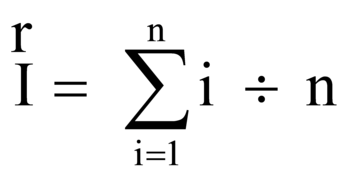 где:	I – средний индекс достижения целевых показателей;	n – число целевых показателей Программы.	Оценка степени соответствия запланированному уровню затрат и эффективности использования бюджетных средств определяется по следующей формуле:,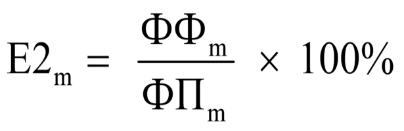 где:	Е2m – уровень финансирования реализации основных мероприятий Программы;	ФФm – фактический объем финансовых ресурсов, направленный на реализацию мероприятий Программы;	ФПm – плановый объем финансовых ресурсов на реализацию Программы на соответствующий отчетный период.Степень реализации мероприятий оценивается как доля мероприятий, выполненных в полном объеме, по следующей формуле:СРм = Мв / М,где:СРм – степень реализации мероприятий;Мв – количество мероприятий, выполненных в полном объеме, из числа мероприятий, запланированных к реализации в отчетном году;М – общее количество мероприятий, запланированных к реализации в отчетном году.Расчет степени реализации мероприятий осуществляется на уровне основных мероприятий подпрограммы.Степень реализации мероприятий рассчитывается для всех основных мероприятий Программы.Вывод об эффективности (неэффективности) реализации Программы определяется на основании следующих критериев:______________Приложение № 1к государственной программеРеспублики Тыва «Патриотическоевоспитание граждан, проживающихв Республике Тыва, на 2022-2024 годы»Сведения о показателях (индикаторах)Приложение № 2 к государственной программе Республики Тыва «Патриотическое воспитание граждан, проживающих в Республике Тыва, на 2022-2024 годы»П Е Р Е Ч Е Н Ь основных мероприятий государственной программы Республики Тыва «Патриотическое воспитание граждан, проживающих в Республике Тыва, на 2022-2024 годы»Приложение № 3к государственной программеРеспублики Тыва «Патриотическое воспитание граждан, проживающих в Республике Тыва, на 2022-2024 годы»ИСТОЧНИКИ финансирования мероприятий государственной программы Республики Тыва «Патриотическое воспитание граждан, проживающих в Республике Тыва, на 2022-2024 годы»Приложение № 4к государственной программеРеспублики Тыва «Патриотическое воспитание граждан, проживающих в Республике Тыва, на 2022-2024 годы»П Л А Н реализации государственной программы Республики Тыва «Патриотическое воспитание граждан, проживающих в Республике Тыва, на 2022-2024 годы»Государственный заказчик – координатор –Правительство Республики ТываКоординатор – государственный заказчик Программы–Министерство образования и науки Республики ТываОтветственный исполнитель Программы–Министерство образования и науки Республики Тыва Участники Программы–Министерство образования и науки Республики Тыва, Военный комиссариат Республики Тыва (по согласованию), региональное отделение ДОСААФ России Республики Тыва (по согласованию), 55 отдельная (горная) мотострелковая бригада (по согласованию), органы местного самоуправления (по согласованию)Цель Программы–формирование системы патриотического воспитания детей и молодежи Республики Тыва через создание условий для укрепления чувства сопричастности к великой истории и культуре России, обеспечение преемственности поколений, воспитание гражданина, имеющего активную жизненную позицию, укрепление престижа службы в Вооруженных силах Российской Федерации Задачи Программы–развитие научно-методического сопровождения системы патриотического воспитания граждан; совершенствование форм и методов работы по патриотическому воспитанию граждан;развитие военно-патриотического воспитания граждан, укрепление престижа службы в Вооруженных силах Российской Федерации, совершенствование практики шефства; развитие волонтерского движения как важного элемента системы патриотического воспитания молодежи; информационное обеспечение патриотического воспитания на муниципальном и региональном уровне, создание условий для освещения событий и явлений патриотической направленности в средствах массовой информацииЦелевые индикаторы и показатели Программы–доля муниципальных образований республики, в которых принята программа (подпрограмма, план) в сфере патриотического воспитания, от общей численности муниципальных образований;увеличение доли обучающихся допризывного возраста образовательных организаций, охваченных допризывной подготовкой, от общего числа обучающихся допризывного возраста; увеличение численности детей и молодежи до 35 лет, вовлеченных в социально активную деятельность через увеличение охвата патриотическими проектамиЭтапы и сроки реализации Программы–2022-2024 годыОбъемы бюджетных ассигнований Программы–общий объем финансирования мероприятий Программы составит 12720,5 тыс. рублей, в том числе из федерального бюджета – 478,5 тыс. рублей, из республиканского бюджета – 11942 тыс. рублей, из внебюджетных средств – 300 тыс. рублей, в том числе по годам: 2022 г. – 4251,2 тыс. рублей, в том числе: федеральный бюджет – 160,2 тыс. рублей;республиканский бюджет Республики Тыва – 3991,0 тыс. рублей;внебюджетные средства – 100,0 тыс. рублей;2023 г. – 4218,1 тыс. рублей, в том числе:федеральный бюджет – 158,1 тыс. рублей;республиканский бюджет Республики Тыва – 3960,0 тыс. рублей;внебюджетные средства – 100,0 тыс. рублей;2024 г. – 4251,2 тыс. рублей, в том числе: федеральный бюджет – 160,2 тыс. рублей;республиканский бюджет Республики Тыва – 3991,0 тыс. рублей;внебюджетные средства – 100,0 тыс. рублейОжидаемые результаты реализации Программы–развитие системы патриотического воспитания граждан, в том числе среди детей и молодежи Республики Тыва;совершенствование военно-патриотического воспитания детей и молодежи, проведение учебных сборов в течение учебного года с юношами 10-х классов общеобразовательных организаций, проходящих обучение по основам военной службы, и военно-патриотических смен в период школьных каникул для детей и подростков в возрасте от 10 до 17 лет, в том числе воспитанников военно-патриотических клубов и юнармейцев;формирование системы непрерывного военно-патриотического воспитания детей и молодежи и позитивного отношения к военной и государственной службе;повышение квалификации педагогических работников в сфере патриотического воспитанияНаименование критерияЗначение критерияВысокоэффективнаЭффективность>100Эффективна80 <=Эффективность<=100Удовлетворительный уровень эффективности 50 <=Эффективность<=80НеэффективнаЭффективность<50Наименование целевого индикатораЕдиница измеренияЕдиница измерения2021 год2021 год2022 год2023год2023год2024 год2024 год2024 год12233455666Задача:1. Развитие научно-методического сопровождения системы патриотического воспитания граждан.2. Совершенствование форм и методов работы по патриотическому воспитанию граждан.3. Развитие волонтерского движения как важного элемента системы патриотического воспитания молодежи Задача:1. Развитие научно-методического сопровождения системы патриотического воспитания граждан.2. Совершенствование форм и методов работы по патриотическому воспитанию граждан.3. Развитие волонтерского движения как важного элемента системы патриотического воспитания молодежи Задача:1. Развитие научно-методического сопровождения системы патриотического воспитания граждан.2. Совершенствование форм и методов работы по патриотическому воспитанию граждан.3. Развитие волонтерского движения как важного элемента системы патриотического воспитания молодежи Задача:1. Развитие научно-методического сопровождения системы патриотического воспитания граждан.2. Совершенствование форм и методов работы по патриотическому воспитанию граждан.3. Развитие волонтерского движения как важного элемента системы патриотического воспитания молодежи Задача:1. Развитие научно-методического сопровождения системы патриотического воспитания граждан.2. Совершенствование форм и методов работы по патриотическому воспитанию граждан.3. Развитие волонтерского движения как важного элемента системы патриотического воспитания молодежи Задача:1. Развитие научно-методического сопровождения системы патриотического воспитания граждан.2. Совершенствование форм и методов работы по патриотическому воспитанию граждан.3. Развитие волонтерского движения как важного элемента системы патриотического воспитания молодежи Задача:1. Развитие научно-методического сопровождения системы патриотического воспитания граждан.2. Совершенствование форм и методов работы по патриотическому воспитанию граждан.3. Развитие волонтерского движения как важного элемента системы патриотического воспитания молодежи Задача:1. Развитие научно-методического сопровождения системы патриотического воспитания граждан.2. Совершенствование форм и методов работы по патриотическому воспитанию граждан.3. Развитие волонтерского движения как важного элемента системы патриотического воспитания молодежи Задача:1. Развитие научно-методического сопровождения системы патриотического воспитания граждан.2. Совершенствование форм и методов работы по патриотическому воспитанию граждан.3. Развитие волонтерского движения как важного элемента системы патриотического воспитания молодежи Задача:1. Развитие научно-методического сопровождения системы патриотического воспитания граждан.2. Совершенствование форм и методов работы по патриотическому воспитанию граждан.3. Развитие волонтерского движения как важного элемента системы патриотического воспитания молодежи Задача:1. Развитие научно-методического сопровождения системы патриотического воспитания граждан.2. Совершенствование форм и методов работы по патриотическому воспитанию граждан.3. Развитие волонтерского движения как важного элемента системы патриотического воспитания молодежи Доля детей и молодежи до 35 лет, вовлеченных в социально активную деятельность через увеличение охвата патриотическими проектамиДоля детей и молодежи до 35 лет, вовлеченных в социально активную деятельность через увеличение охвата патриотическими проектамитыс.человектыс.человек01822222232324. Задача – развитие военно-патриотического воспитания граждан, укрепление престижа службы в Вооруженных силах Российской Федерации, совершенствование практики шефства4. Задача – развитие военно-патриотического воспитания граждан, укрепление престижа службы в Вооруженных силах Российской Федерации, совершенствование практики шефства4. Задача – развитие военно-патриотического воспитания граждан, укрепление престижа службы в Вооруженных силах Российской Федерации, совершенствование практики шефства4. Задача – развитие военно-патриотического воспитания граждан, укрепление престижа службы в Вооруженных силах Российской Федерации, совершенствование практики шефства4. Задача – развитие военно-патриотического воспитания граждан, укрепление престижа службы в Вооруженных силах Российской Федерации, совершенствование практики шефства4. Задача – развитие военно-патриотического воспитания граждан, укрепление престижа службы в Вооруженных силах Российской Федерации, совершенствование практики шефства4. Задача – развитие военно-патриотического воспитания граждан, укрепление престижа службы в Вооруженных силах Российской Федерации, совершенствование практики шефства4. Задача – развитие военно-патриотического воспитания граждан, укрепление престижа службы в Вооруженных силах Российской Федерации, совершенствование практики шефства4. Задача – развитие военно-патриотического воспитания граждан, укрепление престижа службы в Вооруженных силах Российской Федерации, совершенствование практики шефства4. Задача – развитие военно-патриотического воспитания граждан, укрепление престижа службы в Вооруженных силах Российской Федерации, совершенствование практики шефства4. Задача – развитие военно-патриотического воспитания граждан, укрепление престижа службы в Вооруженных силах Российской Федерации, совершенствование практики шефстваДоля обучающихся допризывного возраста образовательных организаций, охваченных допризывной подготовкой, от общего числа обучающихся 10 классовДоля обучающихся допризывного возраста образовательных организаций, охваченных допризывной подготовкой, от общего числа обучающихся 10 классовпроцентовпроцентов03030404040505. Задача – информационное обеспечение патриотического воспитания на муниципальном и региональном уровнях, создание условий для освещения событий и явлений патриотической направленности в средствах массовой информации5. Задача – информационное обеспечение патриотического воспитания на муниципальном и региональном уровнях, создание условий для освещения событий и явлений патриотической направленности в средствах массовой информации5. Задача – информационное обеспечение патриотического воспитания на муниципальном и региональном уровнях, создание условий для освещения событий и явлений патриотической направленности в средствах массовой информации5. Задача – информационное обеспечение патриотического воспитания на муниципальном и региональном уровнях, создание условий для освещения событий и явлений патриотической направленности в средствах массовой информации5. Задача – информационное обеспечение патриотического воспитания на муниципальном и региональном уровнях, создание условий для освещения событий и явлений патриотической направленности в средствах массовой информации5. Задача – информационное обеспечение патриотического воспитания на муниципальном и региональном уровнях, создание условий для освещения событий и явлений патриотической направленности в средствах массовой информации5. Задача – информационное обеспечение патриотического воспитания на муниципальном и региональном уровнях, создание условий для освещения событий и явлений патриотической направленности в средствах массовой информации5. Задача – информационное обеспечение патриотического воспитания на муниципальном и региональном уровнях, создание условий для освещения событий и явлений патриотической направленности в средствах массовой информации5. Задача – информационное обеспечение патриотического воспитания на муниципальном и региональном уровнях, создание условий для освещения событий и явлений патриотической направленности в средствах массовой информации5. Задача – информационное обеспечение патриотического воспитания на муниципальном и региональном уровнях, создание условий для освещения событий и явлений патриотической направленности в средствах массовой информации5. Задача – информационное обеспечение патриотического воспитания на муниципальном и региональном уровнях, создание условий для освещения событий и явлений патриотической направленности в средствах массовой информацииДоля муниципальных образований республики, в которых принята программа (подпрограмма, план) в сфере патриотического воспитания, от общей численности муниципальных образований Доля муниципальных образований республики, в которых принята программа (подпрограмма, план) в сфере патриотического воспитания, от общей численности муниципальных образований процентовпроцентов100100100100100100100Наименование подпрограммы Источники финансированияОбъем финансирования, всего, тыс. рублейВ том числе по годамВ том числе по годамВ том числе по годамСроки исполненияОтветственные за исполнениеРезультаты реализации мероприятий (достижение плановых показателей)Наименование подпрограммы Источники финансированияОбъем финансирования, всего, тыс. рублей202220232024Сроки исполненияОтветственные за исполнениеРезультаты реализации мероприятий (достижение плановых показателей)1234567891. Научно-методическое сопровождение патриотического воспитания граждан1. Научно-методическое сопровождение патриотического воспитания граждан1. Научно-методическое сопровождение патриотического воспитания граждан1. Научно-методическое сопровождение патриотического воспитания граждан1. Научно-методическое сопровождение патриотического воспитания граждан1. Научно-методическое сопровождение патриотического воспитания граждан1. Научно-методическое сопровождение патриотического воспитания граждан1. Научно-методическое сопровождение патриотического воспитания граждан1. Научно-методическое сопровождение патриотического воспитания граждан1.1. Основное мероприятие: подготовка и проведение республиканских семинаров-совещаний, курсов повышения квалификации, конференций и «круглых столов»итого705,5235,8233,9235,8ежегодноМинистерство образования и науки Республики Тыва, территориальные органы федеральных органов исполнительной власти Республики Тыва (по согласованию), органы исполнительной власти Республики Тыва, органы местного самоуправления муниципальных образований Республики Тыва (по согласованию), ветеранские и молодежные организации Республики Тыва (по согласованию)увеличение численности детей и молодежи до 35 лет, вовлеченных в социально активную деятельность через увеличение охвата патриотическими проектами, до 18 тыс. человек к 2022 г., до 22 тыс. человек к 2023 г., до 32 тыс. человек к 2024 г.1.1. Основное мероприятие: подготовка и проведение республиканских семинаров-совещаний, курсов повышения квалификации, конференций и «круглых столов»федеральный бюджет0000ежегодноМинистерство образования и науки Республики Тыва, территориальные органы федеральных органов исполнительной власти Республики Тыва (по согласованию), органы исполнительной власти Республики Тыва, органы местного самоуправления муниципальных образований Республики Тыва (по согласованию), ветеранские и молодежные организации Республики Тыва (по согласованию)увеличение численности детей и молодежи до 35 лет, вовлеченных в социально активную деятельность через увеличение охвата патриотическими проектами, до 18 тыс. человек к 2022 г., до 22 тыс. человек к 2023 г., до 32 тыс. человек к 2024 г.1.1. Основное мероприятие: подготовка и проведение республиканских семинаров-совещаний, курсов повышения квалификации, конференций и «круглых столов»республиканский бюджет705,5235,8233,9235,8ежегодноМинистерство образования и науки Республики Тыва, территориальные органы федеральных органов исполнительной власти Республики Тыва (по согласованию), органы исполнительной власти Республики Тыва, органы местного самоуправления муниципальных образований Республики Тыва (по согласованию), ветеранские и молодежные организации Республики Тыва (по согласованию)увеличение численности детей и молодежи до 35 лет, вовлеченных в социально активную деятельность через увеличение охвата патриотическими проектами, до 18 тыс. человек к 2022 г., до 22 тыс. человек к 2023 г., до 32 тыс. человек к 2024 г.1.1. Основное мероприятие: подготовка и проведение республиканских семинаров-совещаний, курсов повышения квалификации, конференций и «круглых столов»местный бюджет0000ежегодноМинистерство образования и науки Республики Тыва, территориальные органы федеральных органов исполнительной власти Республики Тыва (по согласованию), органы исполнительной власти Республики Тыва, органы местного самоуправления муниципальных образований Республики Тыва (по согласованию), ветеранские и молодежные организации Республики Тыва (по согласованию)увеличение численности детей и молодежи до 35 лет, вовлеченных в социально активную деятельность через увеличение охвата патриотическими проектами, до 18 тыс. человек к 2022 г., до 22 тыс. человек к 2023 г., до 32 тыс. человек к 2024 г.1.1. Основное мероприятие: подготовка и проведение республиканских семинаров-совещаний, курсов повышения квалификации, конференций и «круглых столов»внебюджетные средства0000ежегодноМинистерство образования и науки Республики Тыва, территориальные органы федеральных органов исполнительной власти Республики Тыва (по согласованию), органы исполнительной власти Республики Тыва, органы местного самоуправления муниципальных образований Республики Тыва (по согласованию), ветеранские и молодежные организации Республики Тыва (по согласованию)увеличение численности детей и молодежи до 35 лет, вовлеченных в социально активную деятельность через увеличение охвата патриотическими проектами, до 18 тыс. человек к 2022 г., до 22 тыс. человек к 2023 г., до 32 тыс. человек к 2024 г.1234567891.2.  Повышение квалификации  руководителей ОБЖ,  военно-патриотических клубов, юнармейских отрядов и кадетских классов  итого705,5235,8233,9235,8январь, апрель, октябрьМинистерство образования и науки Республики Тыва, ГАОУ ДПО «Тувинский институт развития образования и повышения квалификации»увеличение численности детей и молодежи до 35 лет, вовлеченных в социально активную деятельность через увеличение охвата патриотическими проектами, до 18 тыс. человек к 2022 г., до 22 тыс. человек к 2023 г., до 32 тыс. человек к 2024 г.1.2.  Повышение квалификации  руководителей ОБЖ,  военно-патриотических клубов, юнармейских отрядов и кадетских классов  федеральный бюджет0000январь, апрель, октябрьМинистерство образования и науки Республики Тыва, ГАОУ ДПО «Тувинский институт развития образования и повышения квалификации»увеличение численности детей и молодежи до 35 лет, вовлеченных в социально активную деятельность через увеличение охвата патриотическими проектами, до 18 тыс. человек к 2022 г., до 22 тыс. человек к 2023 г., до 32 тыс. человек к 2024 г.1.2.  Повышение квалификации  руководителей ОБЖ,  военно-патриотических клубов, юнармейских отрядов и кадетских классов  республиканский бюджет705,5235,8233,9235,8январь, апрель, октябрьМинистерство образования и науки Республики Тыва, ГАОУ ДПО «Тувинский институт развития образования и повышения квалификации»увеличение численности детей и молодежи до 35 лет, вовлеченных в социально активную деятельность через увеличение охвата патриотическими проектами, до 18 тыс. человек к 2022 г., до 22 тыс. человек к 2023 г., до 32 тыс. человек к 2024 г.1.2.  Повышение квалификации  руководителей ОБЖ,  военно-патриотических клубов, юнармейских отрядов и кадетских классов  местный бюджет0000январь, апрель, октябрьМинистерство образования и науки Республики Тыва, ГАОУ ДПО «Тувинский институт развития образования и повышения квалификации»увеличение численности детей и молодежи до 35 лет, вовлеченных в социально активную деятельность через увеличение охвата патриотическими проектами, до 18 тыс. человек к 2022 г., до 22 тыс. человек к 2023 г., до 32 тыс. человек к 2024 г.1.2.  Повышение квалификации  руководителей ОБЖ,  военно-патриотических клубов, юнармейских отрядов и кадетских классов  внебюджетные средства0000январь, апрель, октябрьМинистерство образования и науки Республики Тыва, ГАОУ ДПО «Тувинский институт развития образования и повышения квалификации»увеличение численности детей и молодежи до 35 лет, вовлеченных в социально активную деятельность через увеличение охвата патриотическими проектами, до 18 тыс. человек к 2022 г., до 22 тыс. человек к 2023 г., до 32 тыс. человек к 2024 г.2. Совершенствование форм и методов работы по патриотическому воспитанию граждан2. Совершенствование форм и методов работы по патриотическому воспитанию граждан2. Совершенствование форм и методов работы по патриотическому воспитанию граждан2. Совершенствование форм и методов работы по патриотическому воспитанию граждан2. Совершенствование форм и методов работы по патриотическому воспитанию граждан2. Совершенствование форм и методов работы по патриотическому воспитанию граждан2. Совершенствование форм и методов работы по патриотическому воспитанию граждан2. Совершенствование форм и методов работы по патриотическому воспитанию граждан2. Совершенствование форм и методов работы по патриотическому воспитанию граждан2.1. Основное мероприятие: содержание центра военно-патриотического воспитания молодежи «Авангард»итого3241,81083,41075,01083,4в течение годаМинистерство образования и науки Республики Тыва, ГБОУ ДО Республики Тыва «Республиканский центр развития дополнительного образования»увеличение доли обучающихся допризывного возраста образовательных организаций, охваченных допризывной подготовкой, от общего числа обучающихся допризывного возраста 10 классов до 30 процентов к 2022 г., до 40 процентов к 2023 г., до 50 процентов к 2024 г.2.1. Основное мероприятие: содержание центра военно-патриотического воспитания молодежи «Авангард»федеральный бюджет0000в течение годаМинистерство образования и науки Республики Тыва, ГБОУ ДО Республики Тыва «Республиканский центр развития дополнительного образования»увеличение доли обучающихся допризывного возраста образовательных организаций, охваченных допризывной подготовкой, от общего числа обучающихся допризывного возраста 10 классов до 30 процентов к 2022 г., до 40 процентов к 2023 г., до 50 процентов к 2024 г.2.1. Основное мероприятие: содержание центра военно-патриотического воспитания молодежи «Авангард»республиканский бюджет3241,81083,41075,01083,4в течение годаМинистерство образования и науки Республики Тыва, ГБОУ ДО Республики Тыва «Республиканский центр развития дополнительного образования»увеличение доли обучающихся допризывного возраста образовательных организаций, охваченных допризывной подготовкой, от общего числа обучающихся допризывного возраста 10 классов до 30 процентов к 2022 г., до 40 процентов к 2023 г., до 50 процентов к 2024 г.2.1. Основное мероприятие: содержание центра военно-патриотического воспитания молодежи «Авангард»местный бюджет0000в течение годаМинистерство образования и науки Республики Тыва, ГБОУ ДО Республики Тыва «Республиканский центр развития дополнительного образования»увеличение доли обучающихся допризывного возраста образовательных организаций, охваченных допризывной подготовкой, от общего числа обучающихся допризывного возраста 10 классов до 30 процентов к 2022 г., до 40 процентов к 2023 г., до 50 процентов к 2024 г.2.1. Основное мероприятие: содержание центра военно-патриотического воспитания молодежи «Авангард»внебюджетные средства0000в течение годаМинистерство образования и науки Республики Тыва, ГБОУ ДО Республики Тыва «Республиканский центр развития дополнительного образования»увеличение доли обучающихся допризывного возраста образовательных организаций, охваченных допризывной подготовкой, от общего числа обучающихся допризывного возраста 10 классов до 30 процентов к 2022 г., до 40 процентов к 2023 г., до 50 процентов к 2024 г.2.2. Приобретение оборудования  для центра военно-патриотического воспитания молодежи «Авангард» итого3241,81083,41075,01083,4апрельМинистерство образования и науки Республики Тыва, ГБОУ ДО Республики Тыва «Республиканский центр развития дополнительного образования»увеличение доли обучающихся допризывного возраста образовательных организаций, охваченных допризывной подготовкой, от общего числа обучающихся допризывного возраста 10 классов до 30 процентов к 2022 г., до 40 процентов к 2023 г., до 50 процентов к 2024 г.2.2. Приобретение оборудования  для центра военно-патриотического воспитания молодежи «Авангард» федеральный бюджет0000апрельМинистерство образования и науки Республики Тыва, ГБОУ ДО Республики Тыва «Республиканский центр развития дополнительного образования»увеличение доли обучающихся допризывного возраста образовательных организаций, охваченных допризывной подготовкой, от общего числа обучающихся допризывного возраста 10 классов до 30 процентов к 2022 г., до 40 процентов к 2023 г., до 50 процентов к 2024 г.2.2. Приобретение оборудования  для центра военно-патриотического воспитания молодежи «Авангард» республиканский бюджет3241,81083,41075,01083,4апрельМинистерство образования и науки Республики Тыва, ГБОУ ДО Республики Тыва «Республиканский центр развития дополнительного образования»увеличение доли обучающихся допризывного возраста образовательных организаций, охваченных допризывной подготовкой, от общего числа обучающихся допризывного возраста 10 классов до 30 процентов к 2022 г., до 40 процентов к 2023 г., до 50 процентов к 2024 г.2.2. Приобретение оборудования  для центра военно-патриотического воспитания молодежи «Авангард» местный бюджет0000апрельМинистерство образования и науки Республики Тыва, ГБОУ ДО Республики Тыва «Республиканский центр развития дополнительного образования»увеличение доли обучающихся допризывного возраста образовательных организаций, охваченных допризывной подготовкой, от общего числа обучающихся допризывного возраста 10 классов до 30 процентов к 2022 г., до 40 процентов к 2023 г., до 50 процентов к 2024 г.2.2. Приобретение оборудования  для центра военно-патриотического воспитания молодежи «Авангард» внебюджетные средства0000апрельМинистерство образования и науки Республики Тыва, ГБОУ ДО Республики Тыва «Республиканский центр развития дополнительного образования»увеличение доли обучающихся допризывного возраста образовательных организаций, охваченных допризывной подготовкой, от общего числа обучающихся допризывного возраста 10 классов до 30 процентов к 2022 г., до 40 процентов к 2023 г., до 50 процентов к 2024 г.1234567893. Военно-патриотическое воспитание детей и молодежи, развитие практики шефства воинских частей над образовательными организациями3. Военно-патриотическое воспитание детей и молодежи, развитие практики шефства воинских частей над образовательными организациями3. Военно-патриотическое воспитание детей и молодежи, развитие практики шефства воинских частей над образовательными организациями3. Военно-патриотическое воспитание детей и молодежи, развитие практики шефства воинских частей над образовательными организациями3. Военно-патриотическое воспитание детей и молодежи, развитие практики шефства воинских частей над образовательными организациями3. Военно-патриотическое воспитание детей и молодежи, развитие практики шефства воинских частей над образовательными организациями3. Военно-патриотическое воспитание детей и молодежи, развитие практики шефства воинских частей над образовательными организациями3. Военно-патриотическое воспитание детей и молодежи, развитие практики шефства воинских частей над образовательными организациями3. Военно-патриотическое воспитание детей и молодежи, развитие практики шефства воинских частей над образовательными организациями3.1. Основное мероприятие: мероприятия культурно-патриотической направленности, в том числе организация конкурсов, фестивалей и слетовитого991,8133,4425433,4ежегодноМинистерство образования и науки Республики Тыва, территориальные органы федеральных органов исполнительной власти по Республике Тыва (по согласованию), органы исполнительной власти Республики Тыва, органы местного самоуправления муниципальных образований Республики Тыва (по согласованию), ветеранские и молодежные организации Республики Тыва (по согласованию)увеличение численности детей и молодежи до 35 лет, вовлеченных в социально активную деятельность через увеличение охвата патриотическими проектами, до 18 тыс. человек  к 2022 г., до 22 тыс. человек к 2023 г., до 32 тыс. человек к 2024 г.3.1. Основное мероприятие: мероприятия культурно-патриотической направленности, в том числе организация конкурсов, фестивалей и слетовфедеральный бюджет0000ежегодноМинистерство образования и науки Республики Тыва, территориальные органы федеральных органов исполнительной власти по Республике Тыва (по согласованию), органы исполнительной власти Республики Тыва, органы местного самоуправления муниципальных образований Республики Тыва (по согласованию), ветеранские и молодежные организации Республики Тыва (по согласованию)увеличение численности детей и молодежи до 35 лет, вовлеченных в социально активную деятельность через увеличение охвата патриотическими проектами, до 18 тыс. человек  к 2022 г., до 22 тыс. человек к 2023 г., до 32 тыс. человек к 2024 г.3.1. Основное мероприятие: мероприятия культурно-патриотической направленности, в том числе организация конкурсов, фестивалей и слетовреспубликанский бюджет991,8133,4425433,4ежегодноМинистерство образования и науки Республики Тыва, территориальные органы федеральных органов исполнительной власти по Республике Тыва (по согласованию), органы исполнительной власти Республики Тыва, органы местного самоуправления муниципальных образований Республики Тыва (по согласованию), ветеранские и молодежные организации Республики Тыва (по согласованию)увеличение численности детей и молодежи до 35 лет, вовлеченных в социально активную деятельность через увеличение охвата патриотическими проектами, до 18 тыс. человек  к 2022 г., до 22 тыс. человек к 2023 г., до 32 тыс. человек к 2024 г.3.1. Основное мероприятие: мероприятия культурно-патриотической направленности, в том числе организация конкурсов, фестивалей и слетовместный бюджет0000ежегодноМинистерство образования и науки Республики Тыва, территориальные органы федеральных органов исполнительной власти по Республике Тыва (по согласованию), органы исполнительной власти Республики Тыва, органы местного самоуправления муниципальных образований Республики Тыва (по согласованию), ветеранские и молодежные организации Республики Тыва (по согласованию)увеличение численности детей и молодежи до 35 лет, вовлеченных в социально активную деятельность через увеличение охвата патриотическими проектами, до 18 тыс. человек  к 2022 г., до 22 тыс. человек к 2023 г., до 32 тыс. человек к 2024 г.3.1. Основное мероприятие: мероприятия культурно-патриотической направленности, в том числе организация конкурсов, фестивалей и слетоввнебюджетные средства0000ежегодноМинистерство образования и науки Республики Тыва, территориальные органы федеральных органов исполнительной власти по Республике Тыва (по согласованию), органы исполнительной власти Республики Тыва, органы местного самоуправления муниципальных образований Республики Тыва (по согласованию), ветеранские и молодежные организации Республики Тыва (по согласованию)увеличение численности детей и молодежи до 35 лет, вовлеченных в социально активную деятельность через увеличение охвата патриотическими проектами, до 18 тыс. человек  к 2022 г., до 22 тыс. человек к 2023 г., до 32 тыс. человек к 2024 г.3.2. Республиканский фестиваль народного творчества «Салют Победы»итого700100300300мартМинистерство образования и науки Республики Тыва, Министерство культуры Республики Тыва, ветеранские и молодежные организации Республики Тыва (по согласованию), органы местного самоуправления муниципальных образований Республики Тыва (по согласованию)увеличение численности детей и молодежи до 35 лет, вовлеченных в социально активную деятельность через увеличение охвата патриотическими проектами, до 18 тыс. человек  к 2022 г., до 22 тыс. человек к 2023 г., до 32 тыс. человек к 2024 г.3.2. Республиканский фестиваль народного творчества «Салют Победы»федеральный бюджет0000мартМинистерство образования и науки Республики Тыва, Министерство культуры Республики Тыва, ветеранские и молодежные организации Республики Тыва (по согласованию), органы местного самоуправления муниципальных образований Республики Тыва (по согласованию)увеличение численности детей и молодежи до 35 лет, вовлеченных в социально активную деятельность через увеличение охвата патриотическими проектами, до 18 тыс. человек  к 2022 г., до 22 тыс. человек к 2023 г., до 32 тыс. человек к 2024 г.3.2. Республиканский фестиваль народного творчества «Салют Победы»республиканский бюджет700100300300мартМинистерство образования и науки Республики Тыва, Министерство культуры Республики Тыва, ветеранские и молодежные организации Республики Тыва (по согласованию), органы местного самоуправления муниципальных образований Республики Тыва (по согласованию)увеличение численности детей и молодежи до 35 лет, вовлеченных в социально активную деятельность через увеличение охвата патриотическими проектами, до 18 тыс. человек  к 2022 г., до 22 тыс. человек к 2023 г., до 32 тыс. человек к 2024 г.3.2. Республиканский фестиваль народного творчества «Салют Победы»местный бюджет0000мартМинистерство образования и науки Республики Тыва, Министерство культуры Республики Тыва, ветеранские и молодежные организации Республики Тыва (по согласованию), органы местного самоуправления муниципальных образований Республики Тыва (по согласованию)увеличение численности детей и молодежи до 35 лет, вовлеченных в социально активную деятельность через увеличение охвата патриотическими проектами, до 18 тыс. человек  к 2022 г., до 22 тыс. человек к 2023 г., до 32 тыс. человек к 2024 г.3.2. Республиканский фестиваль народного творчества «Салют Победы»внебюджетные средства0000мартМинистерство образования и науки Республики Тыва, Министерство культуры Республики Тыва, ветеранские и молодежные организации Республики Тыва (по согласованию), органы местного самоуправления муниципальных образований Республики Тыва (по согласованию)увеличение численности детей и молодежи до 35 лет, вовлеченных в социально активную деятельность через увеличение охвата патриотическими проектами, до 18 тыс. человек  к 2022 г., до 22 тыс. человек к 2023 г., до 32 тыс. человек к 2024 г.3.3. Республиканский кадетский бал «Виват, кадет!»итого291,833,4125133,4февральМинистерство образования и науки Республики Тыва, Министерство культуры Республики Тыва, ветеранские и молодежные организации Республики Тыва (по согласованию), органы местного самоуправления муниципальных образований Республики Тыва (по согласованию)увеличение численности детей и молодежи до 35 лет, вовлеченных в социально активную деятельность через увеличение охвата патриотическими проектами, до 18 тыс. человек  к 2022 г., до 22 тыс. человек к 2023 г., до 32 тыс. человек к 2024 г.3.3. Республиканский кадетский бал «Виват, кадет!»федеральный бюджет0000февральМинистерство образования и науки Республики Тыва, Министерство культуры Республики Тыва, ветеранские и молодежные организации Республики Тыва (по согласованию), органы местного самоуправления муниципальных образований Республики Тыва (по согласованию)увеличение численности детей и молодежи до 35 лет, вовлеченных в социально активную деятельность через увеличение охвата патриотическими проектами, до 18 тыс. человек  к 2022 г., до 22 тыс. человек к 2023 г., до 32 тыс. человек к 2024 г.3.3. Республиканский кадетский бал «Виват, кадет!»республиканский бюджет291,833,4125133,4февральМинистерство образования и науки Республики Тыва, Министерство культуры Республики Тыва, ветеранские и молодежные организации Республики Тыва (по согласованию), органы местного самоуправления муниципальных образований Республики Тыва (по согласованию)увеличение численности детей и молодежи до 35 лет, вовлеченных в социально активную деятельность через увеличение охвата патриотическими проектами, до 18 тыс. человек  к 2022 г., до 22 тыс. человек к 2023 г., до 32 тыс. человек к 2024 г.3.3. Республиканский кадетский бал «Виват, кадет!»местный бюджет0000февральМинистерство образования и науки Республики Тыва, Министерство культуры Республики Тыва, ветеранские и молодежные организации Республики Тыва (по согласованию), органы местного самоуправления муниципальных образований Республики Тыва (по согласованию)увеличение численности детей и молодежи до 35 лет, вовлеченных в социально активную деятельность через увеличение охвата патриотическими проектами, до 18 тыс. человек  к 2022 г., до 22 тыс. человек к 2023 г., до 32 тыс. человек к 2024 г.3.3. Республиканский кадетский бал «Виват, кадет!»внебюджетные средства0000февральМинистерство образования и науки Республики Тыва, Министерство культуры Республики Тыва, ветеранские и молодежные организации Республики Тыва (по согласованию), органы местного самоуправления муниципальных образований Республики Тыва (по согласованию)увеличение численности детей и молодежи до 35 лет, вовлеченных в социально активную деятельность через увеличение охвата патриотическими проектами, до 18 тыс. человек  к 2022 г., до 22 тыс. человек к 2023 г., до 32 тыс. человек к 2024 г.1234567893.4. Основное мероприятие: мероприятия спортивно-патриотической направленностиитого1600300650650ежегодноМинистерство образования и науки Республики Тыва, территориальные органы федеральных органов исполнительной власти по Республике Тыва (по согласованию), органы исполнительной власти Республики Тыва, органы местного самоуправления муниципальных образований Республики Тыва (по согласованию), ветеранские и молодежные организации Республики Тыва (по согласованию)увеличение численности детей и молодежи до 35 лет, вовлеченных в социально активную деятельность через увеличение охвата патриотическими проектами, до 18 тыс. человек к 2022 г., до 22 тыс. человек к 2023 г., до 32 тыс. человек к 2024 г.3.4. Основное мероприятие: мероприятия спортивно-патриотической направленностифедеральный бюджет0000ежегодноМинистерство образования и науки Республики Тыва, территориальные органы федеральных органов исполнительной власти по Республике Тыва (по согласованию), органы исполнительной власти Республики Тыва, органы местного самоуправления муниципальных образований Республики Тыва (по согласованию), ветеранские и молодежные организации Республики Тыва (по согласованию)увеличение численности детей и молодежи до 35 лет, вовлеченных в социально активную деятельность через увеличение охвата патриотическими проектами, до 18 тыс. человек к 2022 г., до 22 тыс. человек к 2023 г., до 32 тыс. человек к 2024 г.3.4. Основное мероприятие: мероприятия спортивно-патриотической направленностиреспубликанский бюджет1600300650650ежегодноМинистерство образования и науки Республики Тыва, территориальные органы федеральных органов исполнительной власти по Республике Тыва (по согласованию), органы исполнительной власти Республики Тыва, органы местного самоуправления муниципальных образований Республики Тыва (по согласованию), ветеранские и молодежные организации Республики Тыва (по согласованию)увеличение численности детей и молодежи до 35 лет, вовлеченных в социально активную деятельность через увеличение охвата патриотическими проектами, до 18 тыс. человек к 2022 г., до 22 тыс. человек к 2023 г., до 32 тыс. человек к 2024 г.3.4. Основное мероприятие: мероприятия спортивно-патриотической направленностиместный бюджет0000ежегодноМинистерство образования и науки Республики Тыва, территориальные органы федеральных органов исполнительной власти по Республике Тыва (по согласованию), органы исполнительной власти Республики Тыва, органы местного самоуправления муниципальных образований Республики Тыва (по согласованию), ветеранские и молодежные организации Республики Тыва (по согласованию)увеличение численности детей и молодежи до 35 лет, вовлеченных в социально активную деятельность через увеличение охвата патриотическими проектами, до 18 тыс. человек к 2022 г., до 22 тыс. человек к 2023 г., до 32 тыс. человек к 2024 г.3.4. Основное мероприятие: мероприятия спортивно-патриотической направленностивнебюджетные средства0000ежегодноМинистерство образования и науки Республики Тыва, территориальные органы федеральных органов исполнительной власти по Республике Тыва (по согласованию), органы исполнительной власти Республики Тыва, органы местного самоуправления муниципальных образований Республики Тыва (по согласованию), ветеранские и молодежные организации Республики Тыва (по согласованию)увеличение численности детей и молодежи до 35 лет, вовлеченных в социально активную деятельность через увеличение охвата патриотическими проектами, до 18 тыс. человек к 2022 г., до 22 тыс. человек к 2023 г., до 32 тыс. человек к 2024 г.3.5. Республиканский полевой лагерь «Юный спасатель», участие в межрегиональном лагере «Юный спасатель»итого500100200200июльМинистерство образования и науки Республики Тыва, Главное управление  МЧС России по Республике Тыва (по согласованию), Служба по гражданской обороне и чрезвычайным ситуациям Республики Тыва, органы местного самоуправления муниципальных образований Республики Тыва (по согласованию)увеличение численности детей и молодежи до 35 лет, вовлеченных в социально активную деятельность через увеличение охвата патриотическими проектами, до 18 тыс. человек к 2022 г., до 22 тыс. человек к 2023 г., до 32 тыс. человек к 2024 г.3.5. Республиканский полевой лагерь «Юный спасатель», участие в межрегиональном лагере «Юный спасатель»федеральный бюджет0000июльМинистерство образования и науки Республики Тыва, Главное управление  МЧС России по Республике Тыва (по согласованию), Служба по гражданской обороне и чрезвычайным ситуациям Республики Тыва, органы местного самоуправления муниципальных образований Республики Тыва (по согласованию)увеличение численности детей и молодежи до 35 лет, вовлеченных в социально активную деятельность через увеличение охвата патриотическими проектами, до 18 тыс. человек к 2022 г., до 22 тыс. человек к 2023 г., до 32 тыс. человек к 2024 г.3.5. Республиканский полевой лагерь «Юный спасатель», участие в межрегиональном лагере «Юный спасатель»республиканский бюджет500100200200июльМинистерство образования и науки Республики Тыва, Главное управление  МЧС России по Республике Тыва (по согласованию), Служба по гражданской обороне и чрезвычайным ситуациям Республики Тыва, органы местного самоуправления муниципальных образований Республики Тыва (по согласованию)увеличение численности детей и молодежи до 35 лет, вовлеченных в социально активную деятельность через увеличение охвата патриотическими проектами, до 18 тыс. человек к 2022 г., до 22 тыс. человек к 2023 г., до 32 тыс. человек к 2024 г.3.5. Республиканский полевой лагерь «Юный спасатель», участие в межрегиональном лагере «Юный спасатель»местный бюджет0000июльМинистерство образования и науки Республики Тыва, Главное управление  МЧС России по Республике Тыва (по согласованию), Служба по гражданской обороне и чрезвычайным ситуациям Республики Тыва, органы местного самоуправления муниципальных образований Республики Тыва (по согласованию)увеличение численности детей и молодежи до 35 лет, вовлеченных в социально активную деятельность через увеличение охвата патриотическими проектами, до 18 тыс. человек к 2022 г., до 22 тыс. человек к 2023 г., до 32 тыс. человек к 2024 г.3.5. Республиканский полевой лагерь «Юный спасатель», участие в межрегиональном лагере «Юный спасатель»внебюджетные средства0000июльМинистерство образования и науки Республики Тыва, Главное управление  МЧС России по Республике Тыва (по согласованию), Служба по гражданской обороне и чрезвычайным ситуациям Республики Тыва, органы местного самоуправления муниципальных образований Республики Тыва (по согласованию)увеличение численности детей и молодежи до 35 лет, вовлеченных в социально активную деятельность через увеличение охвата патриотическими проектами, до 18 тыс. человек к 2022 г., до 22 тыс. человек к 2023 г., до 32 тыс. человек к 2024 г.3.6. Участие в летнем фестивале Всероссийского физкультурно-спортивного комплекса «Готов к труду и обороне» среди учащихся общеобразовательных организацийитого1100200450450октябрьМинистерство спорта Республики Тыва, Министерство образования и науки Республики Тываувеличение численности детей и молодежи до 35 лет, вовлеченных в социально активную деятельность через увеличение охвата патриотическими проектами, до 18 тыс. человек к 2022 г., до 22 тыс. человек к 2023 г., до 32 тыс. человек к 2024 г.3.6. Участие в летнем фестивале Всероссийского физкультурно-спортивного комплекса «Готов к труду и обороне» среди учащихся общеобразовательных организацийфедеральный бюджет0000октябрьМинистерство спорта Республики Тыва, Министерство образования и науки Республики Тываувеличение численности детей и молодежи до 35 лет, вовлеченных в социально активную деятельность через увеличение охвата патриотическими проектами, до 18 тыс. человек к 2022 г., до 22 тыс. человек к 2023 г., до 32 тыс. человек к 2024 г.3.6. Участие в летнем фестивале Всероссийского физкультурно-спортивного комплекса «Готов к труду и обороне» среди учащихся общеобразовательных организацийреспубликанский бюджет1100200450450октябрьМинистерство спорта Республики Тыва, Министерство образования и науки Республики Тываувеличение численности детей и молодежи до 35 лет, вовлеченных в социально активную деятельность через увеличение охвата патриотическими проектами, до 18 тыс. человек к 2022 г., до 22 тыс. человек к 2023 г., до 32 тыс. человек к 2024 г.3.6. Участие в летнем фестивале Всероссийского физкультурно-спортивного комплекса «Готов к труду и обороне» среди учащихся общеобразовательных организацийместный бюджет0000октябрьМинистерство спорта Республики Тыва, Министерство образования и науки Республики Тываувеличение численности детей и молодежи до 35 лет, вовлеченных в социально активную деятельность через увеличение охвата патриотическими проектами, до 18 тыс. человек к 2022 г., до 22 тыс. человек к 2023 г., до 32 тыс. человек к 2024 г.3.6. Участие в летнем фестивале Всероссийского физкультурно-спортивного комплекса «Готов к труду и обороне» среди учащихся общеобразовательных организацийвнебюджетные средства0000октябрьМинистерство спорта Республики Тыва, Министерство образования и науки Республики Тываувеличение численности детей и молодежи до 35 лет, вовлеченных в социально активную деятельность через увеличение охвата патриотическими проектами, до 18 тыс. человек к 2022 г., до 22 тыс. человек к 2023 г., до 32 тыс. человек к 2024 г.1234567893.7. Основное мероприятие: военно-патриотическое воспитание молодежи. Мероприятия, направленные на повышение эффективности воспитательного процесса среди допризывной молодежи, воспитанников детских и молодежных общественных военно-патриоти-ческих объединений образовательных организацийитого3779,61472,6816,11490,9ежегодноМинистерство образования и науки Республики Тыва, территориальные органы федеральных органов исполнительной власти по Республике Тыва (по согласованию), органы исполнительной власти Республики Тыва, органы местного самоуправления муниципальных образований Республики Тыва (по согласованию), ветеранские и молодежные организации Республики Тыва (по согласованию)увеличение численности детей и молодежи до 35 лет, вовлеченных в социально активную деятельность через увеличение охвата патриотическими проектами, до 18 тыс. человек к 2022 г., до 22 тыс. человек к 2023 г., до 32 тыс. человек к 2024 г.3.7. Основное мероприятие: военно-патриотическое воспитание молодежи. Мероприятия, направленные на повышение эффективности воспитательного процесса среди допризывной молодежи, воспитанников детских и молодежных общественных военно-патриоти-ческих объединений образовательных организацийфедеральный бюджет0000ежегодноМинистерство образования и науки Республики Тыва, территориальные органы федеральных органов исполнительной власти по Республике Тыва (по согласованию), органы исполнительной власти Республики Тыва, органы местного самоуправления муниципальных образований Республики Тыва (по согласованию), ветеранские и молодежные организации Республики Тыва (по согласованию)увеличение численности детей и молодежи до 35 лет, вовлеченных в социально активную деятельность через увеличение охвата патриотическими проектами, до 18 тыс. человек к 2022 г., до 22 тыс. человек к 2023 г., до 32 тыс. человек к 2024 г.3.7. Основное мероприятие: военно-патриотическое воспитание молодежи. Мероприятия, направленные на повышение эффективности воспитательного процесса среди допризывной молодежи, воспитанников детских и молодежных общественных военно-патриоти-ческих объединений образовательных организацийреспубликанский бюджет3779,61472,6816,11490,9ежегодноМинистерство образования и науки Республики Тыва, территориальные органы федеральных органов исполнительной власти по Республике Тыва (по согласованию), органы исполнительной власти Республики Тыва, органы местного самоуправления муниципальных образований Республики Тыва (по согласованию), ветеранские и молодежные организации Республики Тыва (по согласованию)увеличение численности детей и молодежи до 35 лет, вовлеченных в социально активную деятельность через увеличение охвата патриотическими проектами, до 18 тыс. человек к 2022 г., до 22 тыс. человек к 2023 г., до 32 тыс. человек к 2024 г.3.7. Основное мероприятие: военно-патриотическое воспитание молодежи. Мероприятия, направленные на повышение эффективности воспитательного процесса среди допризывной молодежи, воспитанников детских и молодежных общественных военно-патриоти-ческих объединений образовательных организацийместный бюджет0000ежегодноМинистерство образования и науки Республики Тыва, территориальные органы федеральных органов исполнительной власти по Республике Тыва (по согласованию), органы исполнительной власти Республики Тыва, органы местного самоуправления муниципальных образований Республики Тыва (по согласованию), ветеранские и молодежные организации Республики Тыва (по согласованию)увеличение численности детей и молодежи до 35 лет, вовлеченных в социально активную деятельность через увеличение охвата патриотическими проектами, до 18 тыс. человек к 2022 г., до 22 тыс. человек к 2023 г., до 32 тыс. человек к 2024 г.3.7. Основное мероприятие: военно-патриотическое воспитание молодежи. Мероприятия, направленные на повышение эффективности воспитательного процесса среди допризывной молодежи, воспитанников детских и молодежных общественных военно-патриоти-ческих объединений образовательных организацийвнебюджетные средства0000ежегодноМинистерство образования и науки Республики Тыва, территориальные органы федеральных органов исполнительной власти по Республике Тыва (по согласованию), органы исполнительной власти Республики Тыва, органы местного самоуправления муниципальных образований Республики Тыва (по согласованию), ветеранские и молодежные организации Республики Тыва (по согласованию)увеличение численности детей и молодежи до 35 лет, вовлеченных в социально активную деятельность через увеличение охвата патриотическими проектами, до 18 тыс. человек к 2022 г., до 22 тыс. человек к 2023 г., до 32 тыс. человек к 2024 г.3.8. Участие во Всероссийском этапе военно-спортивной  игры «Победа»  итого1350450450450июль Министерство образования и науки Республики Тыва, 55 отдельная мотострелковая (горная) бригада (по согласованию), Военный комиссариат Республики Тыва (по согласованию), РО ДОСААФ России Республики Тыва (по согласованию), Управление Росгвардии по Республике Тыва (по согласованию), органы местного самоуправления муниципальных образований Республики Тыва (по согласованию)увеличение численности детей и молодежи до 35 лет, вовлеченных в социально активную деятельность через увеличение охвата патриотическими проектами, до 18 тыс. человек к 2022 г., до 22 тыс. человек к 2023 г., до 32 тыс. человек к 2024 г.3.8. Участие во Всероссийском этапе военно-спортивной  игры «Победа»  федеральный бюджет0000июль Министерство образования и науки Республики Тыва, 55 отдельная мотострелковая (горная) бригада (по согласованию), Военный комиссариат Республики Тыва (по согласованию), РО ДОСААФ России Республики Тыва (по согласованию), Управление Росгвардии по Республике Тыва (по согласованию), органы местного самоуправления муниципальных образований Республики Тыва (по согласованию)увеличение численности детей и молодежи до 35 лет, вовлеченных в социально активную деятельность через увеличение охвата патриотическими проектами, до 18 тыс. человек к 2022 г., до 22 тыс. человек к 2023 г., до 32 тыс. человек к 2024 г.3.8. Участие во Всероссийском этапе военно-спортивной  игры «Победа»  республиканский бюджет1350450450450июль Министерство образования и науки Республики Тыва, 55 отдельная мотострелковая (горная) бригада (по согласованию), Военный комиссариат Республики Тыва (по согласованию), РО ДОСААФ России Республики Тыва (по согласованию), Управление Росгвардии по Республике Тыва (по согласованию), органы местного самоуправления муниципальных образований Республики Тыва (по согласованию)увеличение численности детей и молодежи до 35 лет, вовлеченных в социально активную деятельность через увеличение охвата патриотическими проектами, до 18 тыс. человек к 2022 г., до 22 тыс. человек к 2023 г., до 32 тыс. человек к 2024 г.3.8. Участие во Всероссийском этапе военно-спортивной  игры «Победа»  местный бюджет0000июль Министерство образования и науки Республики Тыва, 55 отдельная мотострелковая (горная) бригада (по согласованию), Военный комиссариат Республики Тыва (по согласованию), РО ДОСААФ России Республики Тыва (по согласованию), Управление Росгвардии по Республике Тыва (по согласованию), органы местного самоуправления муниципальных образований Республики Тыва (по согласованию)увеличение численности детей и молодежи до 35 лет, вовлеченных в социально активную деятельность через увеличение охвата патриотическими проектами, до 18 тыс. человек к 2022 г., до 22 тыс. человек к 2023 г., до 32 тыс. человек к 2024 г.3.8. Участие во Всероссийском этапе военно-спортивной  игры «Победа»  внебюджетные средства0000июль Министерство образования и науки Республики Тыва, 55 отдельная мотострелковая (горная) бригада (по согласованию), Военный комиссариат Республики Тыва (по согласованию), РО ДОСААФ России Республики Тыва (по согласованию), Управление Росгвардии по Республике Тыва (по согласованию), органы местного самоуправления муниципальных образований Республики Тыва (по согласованию)увеличение численности детей и молодежи до 35 лет, вовлеченных в социально активную деятельность через увеличение охвата патриотическими проектами, до 18 тыс. человек к 2022 г., до 22 тыс. человек к 2023 г., до 32 тыс. человек к 2024 г.3.9. Проведение учебных сборов для допризывной молодежиитого1829,6822,6166,1840,9в течение года по отдельному графику Министерство образования и науки Республики Тыва, Министерство финансов Республики Тыва, органы местного самоуправления муниципальных образований Республики Тыва (по согласованию)увеличение доли обучающихся допризывного возраста образовательных организаций, охваченных допризывной подготовкой, от общего числа обучающихся допризывного возраста 10 3.9. Проведение учебных сборов для допризывной молодежифедеральный бюджет0000в течение года по отдельному графику Министерство образования и науки Республики Тыва, Министерство финансов Республики Тыва, органы местного самоуправления муниципальных образований Республики Тыва (по согласованию)увеличение доли обучающихся допризывного возраста образовательных организаций, охваченных допризывной подготовкой, от общего числа обучающихся допризывного возраста 10 3.9. Проведение учебных сборов для допризывной молодежиреспубликанский бюджет1829,6822,6166,1840,9в течение года по отдельному графику Министерство образования и науки Республики Тыва, Министерство финансов Республики Тыва, органы местного самоуправления муниципальных образований Республики Тыва (по согласованию)увеличение доли обучающихся допризывного возраста образовательных организаций, охваченных допризывной подготовкой, от общего числа обучающихся допризывного возраста 10 3.9. Проведение учебных сборов для допризывной молодежиместный бюджет0000в течение года по отдельному графику Министерство образования и науки Республики Тыва, Министерство финансов Республики Тыва, органы местного самоуправления муниципальных образований Республики Тыва (по согласованию)увеличение доли обучающихся допризывного возраста образовательных организаций, охваченных допризывной подготовкой, от общего числа обучающихся допризывного возраста 10 123456789внебюджетные средства0000классов до 30 процентов к 2022 г., до 40 процентов к 2023 г., до 50 процентов к 2024 г.3.10. Приобретение формы для участников сборовитого600200200200апрель-майМинистерство образования и науки Республики Тыва, Министерство внутренних дел по Республике Тыва (по согласованию), Военный комиссариат Республики Тыва (по согласованию), РО ДОСААФ России Республики Тыва (по согласованию), детские и молодежные общественные организации (по согласованию)увеличение численности детей и молодежи до 35 лет, вовлеченных в социально активную деятельность через увеличение охвата патриотическими проектами, до 18 тыс. человек к 2022 г., до 22 тыс. человек к 2023 г., до 32 тыс. человек к 2024 г.3.10. Приобретение формы для участников сборовфедеральный бюджет0000апрель-майМинистерство образования и науки Республики Тыва, Министерство внутренних дел по Республике Тыва (по согласованию), Военный комиссариат Республики Тыва (по согласованию), РО ДОСААФ России Республики Тыва (по согласованию), детские и молодежные общественные организации (по согласованию)увеличение численности детей и молодежи до 35 лет, вовлеченных в социально активную деятельность через увеличение охвата патриотическими проектами, до 18 тыс. человек к 2022 г., до 22 тыс. человек к 2023 г., до 32 тыс. человек к 2024 г.3.10. Приобретение формы для участников сборовреспубликанский бюджет600200200200апрель-майМинистерство образования и науки Республики Тыва, Министерство внутренних дел по Республике Тыва (по согласованию), Военный комиссариат Республики Тыва (по согласованию), РО ДОСААФ России Республики Тыва (по согласованию), детские и молодежные общественные организации (по согласованию)увеличение численности детей и молодежи до 35 лет, вовлеченных в социально активную деятельность через увеличение охвата патриотическими проектами, до 18 тыс. человек к 2022 г., до 22 тыс. человек к 2023 г., до 32 тыс. человек к 2024 г.3.10. Приобретение формы для участников сборовместный бюджет0000апрель-майМинистерство образования и науки Республики Тыва, Министерство внутренних дел по Республике Тыва (по согласованию), Военный комиссариат Республики Тыва (по согласованию), РО ДОСААФ России Республики Тыва (по согласованию), детские и молодежные общественные организации (по согласованию)увеличение численности детей и молодежи до 35 лет, вовлеченных в социально активную деятельность через увеличение охвата патриотическими проектами, до 18 тыс. человек к 2022 г., до 22 тыс. человек к 2023 г., до 32 тыс. человек к 2024 г.3.10. Приобретение формы для участников сбороввнебюджетные средства0000апрель-майМинистерство образования и науки Республики Тыва, Министерство внутренних дел по Республике Тыва (по согласованию), Военный комиссариат Республики Тыва (по согласованию), РО ДОСААФ России Республики Тыва (по согласованию), детские и молодежные общественные организации (по согласованию)увеличение численности детей и молодежи до 35 лет, вовлеченных в социально активную деятельность через увеличение охвата патриотическими проектами, до 18 тыс. человек к 2022 г., до 22 тыс. человек к 2023 г., до 32 тыс. человек к 2024 г.3.11. Основное мероприятие: создание условий для развития военно-патрио-тического воспитания детей и молодежи путем создания и организации деятельности учебно-методического центра военно-патриоти-ческого воспитания молодежи «АВАНГАРД» в Республике Тываитого1331,4668,3663,10ежегодноМинистерство образования и науки Республики Тыва, Министерство финансов Республики Тыва, органы местного самоуправления муниципальных образований Республики Тыва (по согласованию)увеличение доли обучающихся допризывного возраста образовательных организаций, охваченных допризывной подготовкой от общего числа обучающихся допризывного возраста 10 классов до 30 процентов к 2022 г., до 40 процентов к 2023 г., до 50 процентов к 2024 г.3.11. Основное мероприятие: создание условий для развития военно-патрио-тического воспитания детей и молодежи путем создания и организации деятельности учебно-методического центра военно-патриоти-ческого воспитания молодежи «АВАНГАРД» в Республике Тывафедеральный бюджет0000ежегодноМинистерство образования и науки Республики Тыва, Министерство финансов Республики Тыва, органы местного самоуправления муниципальных образований Республики Тыва (по согласованию)увеличение доли обучающихся допризывного возраста образовательных организаций, охваченных допризывной подготовкой от общего числа обучающихся допризывного возраста 10 классов до 30 процентов к 2022 г., до 40 процентов к 2023 г., до 50 процентов к 2024 г.3.11. Основное мероприятие: создание условий для развития военно-патрио-тического воспитания детей и молодежи путем создания и организации деятельности учебно-методического центра военно-патриоти-ческого воспитания молодежи «АВАНГАРД» в Республике Тывареспубликанский бюджет1331,4668,3663,10ежегодноМинистерство образования и науки Республики Тыва, Министерство финансов Республики Тыва, органы местного самоуправления муниципальных образований Республики Тыва (по согласованию)увеличение доли обучающихся допризывного возраста образовательных организаций, охваченных допризывной подготовкой от общего числа обучающихся допризывного возраста 10 классов до 30 процентов к 2022 г., до 40 процентов к 2023 г., до 50 процентов к 2024 г.3.11. Основное мероприятие: создание условий для развития военно-патрио-тического воспитания детей и молодежи путем создания и организации деятельности учебно-методического центра военно-патриоти-ческого воспитания молодежи «АВАНГАРД» в Республике Тываместный бюджет0000ежегодноМинистерство образования и науки Республики Тыва, Министерство финансов Республики Тыва, органы местного самоуправления муниципальных образований Республики Тыва (по согласованию)увеличение доли обучающихся допризывного возраста образовательных организаций, охваченных допризывной подготовкой от общего числа обучающихся допризывного возраста 10 классов до 30 процентов к 2022 г., до 40 процентов к 2023 г., до 50 процентов к 2024 г.3.11. Основное мероприятие: создание условий для развития военно-патрио-тического воспитания детей и молодежи путем создания и организации деятельности учебно-методического центра военно-патриоти-ческого воспитания молодежи «АВАНГАРД» в Республике Тывавнебюджетные средства0000ежегодноМинистерство образования и науки Республики Тыва, Министерство финансов Республики Тыва, органы местного самоуправления муниципальных образований Республики Тыва (по согласованию)увеличение доли обучающихся допризывного возраста образовательных организаций, охваченных допризывной подготовкой от общего числа обучающихся допризывного возраста 10 классов до 30 процентов к 2022 г., до 40 процентов к 2023 г., до 50 процентов к 2024 г.3.12. Приобретение оборудования для учебно-мето-дического центра военно-патриотического воспитания молодежи «АВАНГАРД» и Дома Юнармииитого1331,4668,3663,10апрель Министерство образования и науки Республики Тыва, Военный комиссариат Республики Тыва (по согласованию), РО ДОСААФ России Республики Тыва (по согласованию), 55 отдельная мотострелковая (горная) бригада (по согласованию), увеличение доли обучающихся допризывного возраста образовательных организаций, охваченных допризывной подготовкой, от общего числа обучающихся допризывного возраста 10 классов до 30 процентов к3.12. Приобретение оборудования для учебно-мето-дического центра военно-патриотического воспитания молодежи «АВАНГАРД» и Дома Юнармиифедеральный бюджет0000апрель Министерство образования и науки Республики Тыва, Военный комиссариат Республики Тыва (по согласованию), РО ДОСААФ России Республики Тыва (по согласованию), 55 отдельная мотострелковая (горная) бригада (по согласованию), увеличение доли обучающихся допризывного возраста образовательных организаций, охваченных допризывной подготовкой, от общего числа обучающихся допризывного возраста 10 классов до 30 процентов к3.12. Приобретение оборудования для учебно-мето-дического центра военно-патриотического воспитания молодежи «АВАНГАРД» и Дома Юнармииреспубликанский бюджет1331,4668,3663,10апрель Министерство образования и науки Республики Тыва, Военный комиссариат Республики Тыва (по согласованию), РО ДОСААФ России Республики Тыва (по согласованию), 55 отдельная мотострелковая (горная) бригада (по согласованию), увеличение доли обучающихся допризывного возраста образовательных организаций, охваченных допризывной подготовкой, от общего числа обучающихся допризывного возраста 10 классов до 30 процентов к3.12. Приобретение оборудования для учебно-мето-дического центра военно-патриотического воспитания молодежи «АВАНГАРД» и Дома Юнармииместный бюджет0000апрель Министерство образования и науки Республики Тыва, Военный комиссариат Республики Тыва (по согласованию), РО ДОСААФ России Республики Тыва (по согласованию), 55 отдельная мотострелковая (горная) бригада (по согласованию), увеличение доли обучающихся допризывного возраста образовательных организаций, охваченных допризывной подготовкой, от общего числа обучающихся допризывного возраста 10 классов до 30 процентов к123456789внебюджетные средства0000органы местного самоуправления муниципальных образований Республики Тыва (по согласованию)2022 г., до 40 процентов к 2023 г., до 50 процентов к 2024 г.3.13. Приобретение автобуса для учебно-методического центра «Авангард»итого0000сентябрьМинистерство образования и науки Республики Тыва, Министерство финансов Республики Тываувеличение доли обучающихся допризывного возраста образовательных организаций, охваченных допризывной подготовкой, от общего числа обучающихся допризывного возраста 10 классов до 30 процентов к 2022 г., до 40 процентов  к 2023 г., до 50 процентов к 2024 г.3.13. Приобретение автобуса для учебно-методического центра «Авангард»федеральный бюджет0000сентябрьМинистерство образования и науки Республики Тыва, Министерство финансов Республики Тываувеличение доли обучающихся допризывного возраста образовательных организаций, охваченных допризывной подготовкой, от общего числа обучающихся допризывного возраста 10 классов до 30 процентов к 2022 г., до 40 процентов  к 2023 г., до 50 процентов к 2024 г.3.13. Приобретение автобуса для учебно-методического центра «Авангард»республиканский бюджет0000сентябрьМинистерство образования и науки Республики Тыва, Министерство финансов Республики Тываувеличение доли обучающихся допризывного возраста образовательных организаций, охваченных допризывной подготовкой, от общего числа обучающихся допризывного возраста 10 классов до 30 процентов к 2022 г., до 40 процентов  к 2023 г., до 50 процентов к 2024 г.3.13. Приобретение автобуса для учебно-методического центра «Авангард»местный бюджет0000сентябрьМинистерство образования и науки Республики Тыва, Министерство финансов Республики Тываувеличение доли обучающихся допризывного возраста образовательных организаций, охваченных допризывной подготовкой, от общего числа обучающихся допризывного возраста 10 классов до 30 процентов к 2022 г., до 40 процентов  к 2023 г., до 50 процентов к 2024 г.3.13. Приобретение автобуса для учебно-методического центра «Авангард»внебюджетные средства0000сентябрьМинистерство образования и науки Республики Тыва, Министерство финансов Республики Тываувеличение доли обучающихся допризывного возраста образовательных организаций, охваченных допризывной подготовкой, от общего числа обучающихся допризывного возраста 10 классов до 30 процентов к 2022 г., до 40 процентов  к 2023 г., до 50 процентов к 2024 г.4. Развитие волонтерского движения как важного элемента системы патриотического воспитания молодежи4. Развитие волонтерского движения как важного элемента системы патриотического воспитания молодежи4. Развитие волонтерского движения как важного элемента системы патриотического воспитания молодежи4. Развитие волонтерского движения как важного элемента системы патриотического воспитания молодежи4. Развитие волонтерского движения как важного элемента системы патриотического воспитания молодежи4. Развитие волонтерского движения как важного элемента системы патриотического воспитания молодежи4. Развитие волонтерского движения как важного элемента системы патриотического воспитания молодежи4. Развитие волонтерского движения как важного элемента системы патриотического воспитания молодежи4. Развитие волонтерского движения как важного элемента системы патриотического воспитания молодежи4.1. Основное мероприятие: мероприятия, направленные на поддержку инициатив общественных объединений и граждан по реализации волонтерских проектов и развитию системы гражданско-патриотического воспитания граждан Республики Тываитого29297,696,897,6ежегодноМинистерство образования и науки Республики Тыва, Министерство культуры Республики Тыва, ТРО «Российское движение школьников» (по согласованию), органы местного самоуправления муниципальных образований Республики Тыва (по согласованию)увеличение численности детей и молодежи до 35 лет, вовлеченных в социально активную деятельность через увеличение охвата патриотическими проектами, до 18 тыс. человек к 2022 г., до 22 тыс. человек к 2023 г., до 32 тыс. человек к 2024 г.4.1. Основное мероприятие: мероприятия, направленные на поддержку инициатив общественных объединений и граждан по реализации волонтерских проектов и развитию системы гражданско-патриотического воспитания граждан Республики Тывафедеральный бюджет0000ежегодноМинистерство образования и науки Республики Тыва, Министерство культуры Республики Тыва, ТРО «Российское движение школьников» (по согласованию), органы местного самоуправления муниципальных образований Республики Тыва (по согласованию)увеличение численности детей и молодежи до 35 лет, вовлеченных в социально активную деятельность через увеличение охвата патриотическими проектами, до 18 тыс. человек к 2022 г., до 22 тыс. человек к 2023 г., до 32 тыс. человек к 2024 г.4.1. Основное мероприятие: мероприятия, направленные на поддержку инициатив общественных объединений и граждан по реализации волонтерских проектов и развитию системы гражданско-патриотического воспитания граждан Республики Тывареспубликанский бюджет29297,696,897,6ежегодноМинистерство образования и науки Республики Тыва, Министерство культуры Республики Тыва, ТРО «Российское движение школьников» (по согласованию), органы местного самоуправления муниципальных образований Республики Тыва (по согласованию)увеличение численности детей и молодежи до 35 лет, вовлеченных в социально активную деятельность через увеличение охвата патриотическими проектами, до 18 тыс. человек к 2022 г., до 22 тыс. человек к 2023 г., до 32 тыс. человек к 2024 г.4.1. Основное мероприятие: мероприятия, направленные на поддержку инициатив общественных объединений и граждан по реализации волонтерских проектов и развитию системы гражданско-патриотического воспитания граждан Республики Тываместный бюджет0000ежегодноМинистерство образования и науки Республики Тыва, Министерство культуры Республики Тыва, ТРО «Российское движение школьников» (по согласованию), органы местного самоуправления муниципальных образований Республики Тыва (по согласованию)увеличение численности детей и молодежи до 35 лет, вовлеченных в социально активную деятельность через увеличение охвата патриотическими проектами, до 18 тыс. человек к 2022 г., до 22 тыс. человек к 2023 г., до 32 тыс. человек к 2024 г.4.1. Основное мероприятие: мероприятия, направленные на поддержку инициатив общественных объединений и граждан по реализации волонтерских проектов и развитию системы гражданско-патриотического воспитания граждан Республики Тывавнебюджетные средства0000ежегодноМинистерство образования и науки Республики Тыва, Министерство культуры Республики Тыва, ТРО «Российское движение школьников» (по согласованию), органы местного самоуправления муниципальных образований Республики Тыва (по согласованию)увеличение численности детей и молодежи до 35 лет, вовлеченных в социально активную деятельность через увеличение охвата патриотическими проектами, до 18 тыс. человек к 2022 г., до 22 тыс. человек к 2023 г., до 32 тыс. человек к 2024 г.4.2. Поддержка проектов патриотической направленности, реализуемых некоммерческими организациями, в том числе молодежными и детскими общественными объединениямиитого29297,696,897,6апрель-майМинистерство образования и науки Республики Тыва, Министерство культуры Республики Тыва, Министерство труда и социальной политики Республики Тыва, ТРО «Российское движе- ние школьников» (по согласова-увеличение численности детей и молодежи до 35 лет, вовлеченных в социально активную деятельность через увеличение охвата патриотическими проектами, до 18 тыс. человек к 2022 г.,4.2. Поддержка проектов патриотической направленности, реализуемых некоммерческими организациями, в том числе молодежными и детскими общественными объединениямифедеральный бюджет0000апрель-майМинистерство образования и науки Республики Тыва, Министерство культуры Республики Тыва, Министерство труда и социальной политики Республики Тыва, ТРО «Российское движе- ние школьников» (по согласова-увеличение численности детей и молодежи до 35 лет, вовлеченных в социально активную деятельность через увеличение охвата патриотическими проектами, до 18 тыс. человек к 2022 г.,4.2. Поддержка проектов патриотической направленности, реализуемых некоммерческими организациями, в том числе молодежными и детскими общественными объединениямиреспубликанский бюджет29297,696,897,6апрель-майМинистерство образования и науки Республики Тыва, Министерство культуры Республики Тыва, Министерство труда и социальной политики Республики Тыва, ТРО «Российское движе- ние школьников» (по согласова-увеличение численности детей и молодежи до 35 лет, вовлеченных в социально активную деятельность через увеличение охвата патриотическими проектами, до 18 тыс. человек к 2022 г.,123456789местный бюджет0000нию), органы местного самоуправления муниципальных образований Республики Тыва (по согласованию)до 22 тыс. человек к 2023 г., до 32 тыс. человек к 2024 г.внебюджетные средства0000нию), органы местного самоуправления муниципальных образований Республики Тыва (по согласованию)до 22 тыс. человек к 2023 г., до 32 тыс. человек к 2024 г.5. Информационное обеспечение патриотического воспитания граждан5. Информационное обеспечение патриотического воспитания граждан5. Информационное обеспечение патриотического воспитания граждан5. Информационное обеспечение патриотического воспитания граждан5. Информационное обеспечение патриотического воспитания граждан5. Информационное обеспечение патриотического воспитания граждан5. Информационное обеспечение патриотического воспитания граждан5. Информационное обеспечение патриотического воспитания граждан5. Информационное обеспечение патриотического воспитания граждан5.1. Основное мероприятие: информирование граждан Республики Тыва о мероприятиях Программы в информационно-телекомму-никационной сети «Интернет»итого778,5260,2258,1260,2ежегодноМинистерство образования и науки Республики Тыва, Министерство информатизации и связи Республики Тыва, органы исполнительной власти Республики Тыва, органы местного самоуправления муниципальных образований Республики Тыва (по согласованию)увеличение доли муниципальных образований республики, в которых принята программа (подпрограмма, план) в сфере патриотического воспитания, от общей численности муниципальных образований до 100 процентов5.1. Основное мероприятие: информирование граждан Республики Тыва о мероприятиях Программы в информационно-телекомму-никационной сети «Интернет»федеральный бюджет478,5160,2158,1160,2ежегодноМинистерство образования и науки Республики Тыва, Министерство информатизации и связи Республики Тыва, органы исполнительной власти Республики Тыва, органы местного самоуправления муниципальных образований Республики Тыва (по согласованию)увеличение доли муниципальных образований республики, в которых принята программа (подпрограмма, план) в сфере патриотического воспитания, от общей численности муниципальных образований до 100 процентов5.1. Основное мероприятие: информирование граждан Республики Тыва о мероприятиях Программы в информационно-телекомму-никационной сети «Интернет»республиканский бюджет0000ежегодноМинистерство образования и науки Республики Тыва, Министерство информатизации и связи Республики Тыва, органы исполнительной власти Республики Тыва, органы местного самоуправления муниципальных образований Республики Тыва (по согласованию)увеличение доли муниципальных образований республики, в которых принята программа (подпрограмма, план) в сфере патриотического воспитания, от общей численности муниципальных образований до 100 процентов5.1. Основное мероприятие: информирование граждан Республики Тыва о мероприятиях Программы в информационно-телекомму-никационной сети «Интернет»местный бюджет0000ежегодноМинистерство образования и науки Республики Тыва, Министерство информатизации и связи Республики Тыва, органы исполнительной власти Республики Тыва, органы местного самоуправления муниципальных образований Республики Тыва (по согласованию)увеличение доли муниципальных образований республики, в которых принята программа (подпрограмма, план) в сфере патриотического воспитания, от общей численности муниципальных образований до 100 процентов5.1. Основное мероприятие: информирование граждан Республики Тыва о мероприятиях Программы в информационно-телекомму-никационной сети «Интернет»внебюджетные средства300100100100ежегодноМинистерство образования и науки Республики Тыва, Министерство информатизации и связи Республики Тыва, органы исполнительной власти Республики Тыва, органы местного самоуправления муниципальных образований Республики Тыва (по согласованию)увеличение доли муниципальных образований республики, в которых принята программа (подпрограмма, план) в сфере патриотического воспитания, от общей численности муниципальных образований до 100 процентов5.2. Создание роликов, теле- и радиопередач, направленных на патриотическое воспитание населения Республики Тыва и подготовку граждан к военной службеитого0000июльМинистерство образования и науки Республики Тыва, Министерство информатизации и связи Республики Тыва, органы исполнительной власти Республики Тыва, органы местного самоуправления муниципальных образований Республики Тыва (по согласованию)увеличение доли муниципальных образований республики, в которых принята программа (подпрограмма, план) в сфере патриотического воспитания, от общей численности муниципальных образований до 100 процентов5.2. Создание роликов, теле- и радиопередач, направленных на патриотическое воспитание населения Республики Тыва и подготовку граждан к военной службефедеральный бюджет478,5160,2158,1160,2июльМинистерство образования и науки Республики Тыва, Министерство информатизации и связи Республики Тыва, органы исполнительной власти Республики Тыва, органы местного самоуправления муниципальных образований Республики Тыва (по согласованию)увеличение доли муниципальных образований республики, в которых принята программа (подпрограмма, план) в сфере патриотического воспитания, от общей численности муниципальных образований до 100 процентов5.2. Создание роликов, теле- и радиопередач, направленных на патриотическое воспитание населения Республики Тыва и подготовку граждан к военной службереспубликанский бюджет0000июльМинистерство образования и науки Республики Тыва, Министерство информатизации и связи Республики Тыва, органы исполнительной власти Республики Тыва, органы местного самоуправления муниципальных образований Республики Тыва (по согласованию)увеличение доли муниципальных образований республики, в которых принята программа (подпрограмма, план) в сфере патриотического воспитания, от общей численности муниципальных образований до 100 процентов5.2. Создание роликов, теле- и радиопередач, направленных на патриотическое воспитание населения Республики Тыва и подготовку граждан к военной службеместный бюджет0000июльМинистерство образования и науки Республики Тыва, Министерство информатизации и связи Республики Тыва, органы исполнительной власти Республики Тыва, органы местного самоуправления муниципальных образований Республики Тыва (по согласованию)увеличение доли муниципальных образований республики, в которых принята программа (подпрограмма, план) в сфере патриотического воспитания, от общей численности муниципальных образований до 100 процентов5.2. Создание роликов, теле- и радиопередач, направленных на патриотическое воспитание населения Республики Тыва и подготовку граждан к военной службевнебюджетные средства0000июльМинистерство образования и науки Республики Тыва, Министерство информатизации и связи Республики Тыва, органы исполнительной власти Республики Тыва, органы местного самоуправления муниципальных образований Республики Тыва (по согласованию)увеличение доли муниципальных образований республики, в которых принята программа (подпрограмма, план) в сфере патриотического воспитания, от общей численности муниципальных образований до 100 процентов5.3. Издание газеты движения «ЮНАРМИЯ» и учебно-методического центра «Авангард» итого300100100100ноябрьМинистерство образования и науки Республики Тыва, Министерство информатизации и связи Республики Тыва, органы исполнительной власти Республики Тыва, органы местного самоуправления муниципальных образований Республики Тыва (по согласованию)увеличение доли муниципальных образований республики, в которых принята программа (подпрограмма, план) в сфере патриотического воспитания, от общей численности муниципальных образований до 100 процентов5.3. Издание газеты движения «ЮНАРМИЯ» и учебно-методического центра «Авангард» федеральный бюджет0000ноябрьМинистерство образования и науки Республики Тыва, Министерство информатизации и связи Республики Тыва, органы исполнительной власти Республики Тыва, органы местного самоуправления муниципальных образований Республики Тыва (по согласованию)увеличение доли муниципальных образований республики, в которых принята программа (подпрограмма, план) в сфере патриотического воспитания, от общей численности муниципальных образований до 100 процентов5.3. Издание газеты движения «ЮНАРМИЯ» и учебно-методического центра «Авангард» республиканский бюджет0000ноябрьМинистерство образования и науки Республики Тыва, Министерство информатизации и связи Республики Тыва, органы исполнительной власти Республики Тыва, органы местного самоуправления муниципальных образований Республики Тыва (по согласованию)увеличение доли муниципальных образований республики, в которых принята программа (подпрограмма, план) в сфере патриотического воспитания, от общей численности муниципальных образований до 100 процентов5.3. Издание газеты движения «ЮНАРМИЯ» и учебно-методического центра «Авангард» местный бюджет0000ноябрьМинистерство образования и науки Республики Тыва, Министерство информатизации и связи Республики Тыва, органы исполнительной власти Республики Тыва, органы местного самоуправления муниципальных образований Республики Тыва (по согласованию)увеличение доли муниципальных образований республики, в которых принята программа (подпрограмма, план) в сфере патриотического воспитания, от общей численности муниципальных образований до 100 процентов123456789внебюджетные средства300100100100Всего по Программе итого12720,54251,24218,14251,2Всего по Программе федеральный бюджет478,5160,2158,1160,2Всего по Программе республиканский бюджет11942399139603991Всего по Программе местный бюджет0000Всего по Программе внебюджетные средства300100100100Наименование ПрограммыИсточники и объемы финансирования, тыс. рублейИсточники и объемы финансирования, тыс. рублейИсточники и объемы финансирования, тыс. рублейИсточники и объемы финансирования, тыс. рублейИсточники и объемы финансирования, тыс. рублейИсточники и объемы финансирования, тыс. рублейИсточники и объемы финансирования, тыс. рублейИсточники и объемы финансирования, тыс. рублейИсточники и объемы финансирования, тыс. рублейИсточники и объемы финансирования, тыс. рублейИсточники и объемы финансирования, тыс. рублейИсточники и объемы финансирования, тыс. рублейИсточники и объемы финансирования, тыс. рублейИсточники и объемы финансирования, тыс. рублейИсточники и объемы финансирования, тыс. рублейИсточники и объемы финансирования, тыс. рублейОтветственные за исполнениеНаименование Программыитогоитогоитогоитого2022 г.2022 г.2022 г.2022 г.2023 г.2023 г.2023 г.2023 г.2024 г.2024 г.2024 г.2024 г.Ответственные за исполнениеНаименование Программыфедеральный бюджетреспубликанский бюджетместный бюджет внебюджетные средствафедеральный бюджетреспубликанский бюджетместный бюджет внебюджетные средствафедеральный бюджетреспубликанский бюджетместный бюджет внебюджетные средствафедеральный бюджетреспубликанский бюджетместный бюджет внебюджетные средстваОтветственные за исполнениеГосударственная программа Республики Тыва «Патриотическое воспитание граждан, проживающих в Республике Тыва, на 2022-2024 годы» 478,5119420300160,239910100158,139600100160,239910100Министерство образования и науки Республики ТываИтого по программе478,5119420300160,239910100158,139600100160,239910100Всего12720,512720,512720,512720,54251,24251,24251,24251,24218,14218,14218,14218,14251,24251,24251,24251,2Наименование подпрограммы, контрольного события ПрограммыОтветственные за исполнениеСрок наступления контрольного события (дата)Срок наступления контрольного события (дата)Срок наступления контрольного события (дата)Срок наступления контрольного события (дата)Срок наступления контрольного события (дата)Срок наступления контрольного события (дата)Срок наступления контрольного события (дата)Срок наступления контрольного события (дата)Срок наступления контрольного события (дата)Срок наступления контрольного события (дата)Срок наступления контрольного события (дата)Срок наступления контрольного события (дата)Наименование подпрограммы, контрольного события ПрограммыОтветственные за исполнение2022 год2022 год2022 год2022 год2023 год2023 год2023 год2023 год2024 год2024 год2024 год2024 годНаименование подпрограммы, контрольного события ПрограммыОтветственные за исполнениеI кв.II кв.III кв.IV кв.I кв.II кв.III кв.IV кв.I кв.II кв.III кв.IV кв.12345678910111213141. Научно-методическое сопровождение патриотического воспитания граждан1. Научно-методическое сопровождение патриотического воспитания граждан1. Научно-методическое сопровождение патриотического воспитания граждан1. Научно-методическое сопровождение патриотического воспитания граждан1. Научно-методическое сопровождение патриотического воспитания граждан1. Научно-методическое сопровождение патриотического воспитания граждан1. Научно-методическое сопровождение патриотического воспитания граждан1. Научно-методическое сопровождение патриотического воспитания граждан1. Научно-методическое сопровождение патриотического воспитания граждан1. Научно-методическое сопровождение патриотического воспитания граждан1. Научно-методическое сопровождение патриотического воспитания граждан1. Научно-методическое сопровождение патриотического воспитания граждан1. Научно-методическое сопровождение патриотического воспитания граждан1. Научно-методическое сопровождение патриотического воспитания граждан1.1. Основное мероприятие: подготовка и проведение республиканских семи-наров-совещаний, курсов повышения квалификации, конференций и «круглых столов»Министерство образования и науки Республики Тыва, территориальные органы федеральных органов исполнительной власти по Республике Тыва (по согласованию), органы исполнительной власти Республики Тыва, органы местного самоуправления муниципальных образований Республики Тыва (по согласованию), ветеранские и молодежные организации Республики Тыва (по согласованию)ежегодноежегодноежегодно12345678910111213141.2. Повышение квалификации  руково-дителей ОБЖ,  военно-патриотических клубов, юнармейских отрядов и кадетских классов  Министерство образования и науки Республики Тыва, ГАОУ ДПО «Тувинский институт развития образования и повышения квалификации»январьапрельоктябрьянварьапрельоктябрьянварьапрельоктябрь2. Совершенствование форм и методов работы по патриотическому воспитания2. Совершенствование форм и методов работы по патриотическому воспитания2. Совершенствование форм и методов работы по патриотическому воспитания2. Совершенствование форм и методов работы по патриотическому воспитания2. Совершенствование форм и методов работы по патриотическому воспитания2. Совершенствование форм и методов работы по патриотическому воспитания2. Совершенствование форм и методов работы по патриотическому воспитания2. Совершенствование форм и методов работы по патриотическому воспитания2. Совершенствование форм и методов работы по патриотическому воспитания2. Совершенствование форм и методов работы по патриотическому воспитания2. Совершенствование форм и методов работы по патриотическому воспитания2. Совершенствование форм и методов работы по патриотическому воспитания2. Совершенствование форм и методов работы по патриотическому воспитания2. Совершенствование форм и методов работы по патриотическому воспитания2.1. Основное мероприятие: содержание центра военно-патриотического воспитания молодежи «Авангард»Министерство образования и науки Республики Тыва, ГБОУ ДО Республики Тыва «Республиканский центр развития дополнительного образования»в течение годав течение годав течение года2.2. Приобретение оборудования для центра военно-патриотического воспитания молодежи «Авангард»Министерство образования и науки Республики Тыва, ГБОУ ДО Республики Тыва «Республиканский центр развития дополнительного образования»апрельапрельапрель3. Военно-патриотическое воспитание детей и молодежи, развитие практики шефства воинских частей над образовательными организациями3. Военно-патриотическое воспитание детей и молодежи, развитие практики шефства воинских частей над образовательными организациями3. Военно-патриотическое воспитание детей и молодежи, развитие практики шефства воинских частей над образовательными организациями3. Военно-патриотическое воспитание детей и молодежи, развитие практики шефства воинских частей над образовательными организациями3. Военно-патриотическое воспитание детей и молодежи, развитие практики шефства воинских частей над образовательными организациями3. Военно-патриотическое воспитание детей и молодежи, развитие практики шефства воинских частей над образовательными организациями3. Военно-патриотическое воспитание детей и молодежи, развитие практики шефства воинских частей над образовательными организациями3. Военно-патриотическое воспитание детей и молодежи, развитие практики шефства воинских частей над образовательными организациями3. Военно-патриотическое воспитание детей и молодежи, развитие практики шефства воинских частей над образовательными организациями3. Военно-патриотическое воспитание детей и молодежи, развитие практики шефства воинских частей над образовательными организациями3. Военно-патриотическое воспитание детей и молодежи, развитие практики шефства воинских частей над образовательными организациями3. Военно-патриотическое воспитание детей и молодежи, развитие практики шефства воинских частей над образовательными организациями3. Военно-патриотическое воспитание детей и молодежи, развитие практики шефства воинских частей над образовательными организациями3. Военно-патриотическое воспитание детей и молодежи, развитие практики шефства воинских частей над образовательными организациями3.1. Основное мероприятие: мероприятия культурно-патриотической направленности, в том числе организация конкурсов, фестивалей и слетовМинистерство образования и науки Республики Тыва, территориальные органы федеральных органов исполнительной власти по Республике Тыва (по согласованию), органы исполнительной власти Республики Тыва, органы местного самоуправления муниципальных образований Республики Тыва (по согласованию), ветеранские и молодежные организации Республики Тыва (по согласованию)ежегодноежегодноежегодно12345678910111213143.2. Республиканский фестиваль народного творчества «Салют Победы»Министерство образования и науки Республики Тыва, Министерство культуры Республики Тыва, ветеранские и молодежные организации Республики Тыва (по согласованию), органы местного самоуправления муниципальных образований Республики Тыва (по согласованию)мартмартмарт3.3. Республиканский кадетский бал «Виват, кадет!»Министерство образования и науки Республики Тыва, территориальные органы федеральных органов исполнительной власти по Республике Тыва (по согласованию), органы исполнительной власти Республики Тыва, органы местного самоуправления муниципальных образований Республики Тыва (по согласованию), ветеранские и молодежные организации Республики Тыва (по согласованию)февральфевральфевраль3.4. Основное мероприятие: мероприятия спортивно-патриотической направленностиМинистерство образования и науки Республики Тыва, Главное управление МЧС России по Республике Тыва (по согласованию), Служба по гражданской обороне и чрезвычайным ситуациям Республики Тыва, органы местного самоуправления муниципальных образований Республики Тыва (по согласованию)ежегодноежегодноежегодно12345678910111213143.5. Республиканский полевой лагерь «Юный спасатель», участие в межрегиональном лагере «Юный спасатель»Министерство спорта Республики Тыва, Министерство образования и науки Республики Тываиюльиюльиюль3.6. Участие в летнем фестивале Всероссийского физкультурно-спортивного комплекса «Готов к труду и обороне» среди учащихся общеобразовательных организацийМинистерство спорта Республики Тыва, Министерство образования и науки Республики Тываоктябрьоктябрьоктябрь3.7. Основное мероприятие: военно-патриотическое воспитание молодежи. Мероприятия, направленные на повышение эффективности воспитательного процесса среди допризывной молодежи, воспитанников детских и молодежных общественных военно-патриоти-ческих объединений образовательных организацийМинистерство образования и науки Республики Тыва, территориальные органы федеральных органов исполнительной власти по Республике Тыва (по согласованию), органы исполнительной власти Республики Тыва, органы местного самоуправления муниципальных образований Республики Тыва (по согласованию), ветеранские и молодежные организации Республики Тыва (по согласованию)ежегодноежегодноежегодно12345678910111213143.8. Участие во Всероссийском этапе военно-спортивной игры «Победа»  Министерство образования и науки Республики Тыва, 55 отдельная мотострелковая (горная) бригада (по согласованию), Военный комиссариат Республики Тыва (по согласованию), РО ДОСААФ России Республики Тыва (по согласованию),  Управление Росгвардии по Республике Тыва (по согласованию), органы местного самоуправления муниципальных образований Республики Тыва (по согласованию)июльиюльиюль3.9. Проведение учебных сборов для допризывной молодежиМинистерство образования и науки Республики Тыва, Министерство финансов Республики Тыва, органы местного самоуправления муниципальных образований Республики Тыва (по согласованию)в течение года по отдельному графикув течение года по отдельному графикув течение года по отдельному графикув течение года по отдельному графикув течение года по отдельному графикув течение года по отдельному графикув течение года по отдельному графикув течение года по отдельному графикув течение года по отдельному графикув течение года по отдельному графикув течение года по отдельному графикув течение года по отдельному графику3.10. Приобретение формы для участников сборовМинистерство внутренних дел по Республике Тыва (по согласованию), Военный комиссариат Республики Тыва (по согласованию), РО ДОСААФ России Республики Тыва (по согласованию), детские и молодежные  общественные организации (по согласованию)апрельапрельапрель12345678910111213143.11. Основное мероприятие: создание условий для развития военно-патриоти-ческого воспитания детей и молодежи путем создания и организации деятельности учебно-методического центра военно-патриотического воспитания молодежи «АВАНГАРД» в Республике ТываМинистерство образования и науки Республики Тыва, Министерство финансов Республики Тыва, органы местного самоуправления муниципальных образований Республики Тыва (по согласованию)ежегодноежегодно3.12. Приобретение оборудования для учебно-методического центра военно-патриотического воспитания молодежи «АВАНГАРД» и Дома ЮнармииМинистерство образования и науки Республики Тыва, Военный комиссариат Республики Тыва (по согласованию), РО ДОСААФ России Республики Тыва (по согласованию), 55 отдельная мотострелковая (горная) бригада (по согласованию), органы местного самоуправления муниципальных образований Республики Тыва (по согласованию)апрельапрельапрель3.13. Приобретение автобуса для учебно-методи-ческого центра «Авангард»Министерство образования и науки Республики Тыва, Министерство финансов Республики Тыва123345678910111213144. Развитие волонтерского движения как важного элемента системы патриотического воспитания молодежи4. Развитие волонтерского движения как важного элемента системы патриотического воспитания молодежи4. Развитие волонтерского движения как важного элемента системы патриотического воспитания молодежи4. Развитие волонтерского движения как важного элемента системы патриотического воспитания молодежи4. Развитие волонтерского движения как важного элемента системы патриотического воспитания молодежи4. Развитие волонтерского движения как важного элемента системы патриотического воспитания молодежи4. Развитие волонтерского движения как важного элемента системы патриотического воспитания молодежи4. Развитие волонтерского движения как важного элемента системы патриотического воспитания молодежи4. Развитие волонтерского движения как важного элемента системы патриотического воспитания молодежи4. Развитие волонтерского движения как важного элемента системы патриотического воспитания молодежи4. Развитие волонтерского движения как важного элемента системы патриотического воспитания молодежи4. Развитие волонтерского движения как важного элемента системы патриотического воспитания молодежи4. Развитие волонтерского движения как важного элемента системы патриотического воспитания молодежи4. Развитие волонтерского движения как важного элемента системы патриотического воспитания молодежи4. Развитие волонтерского движения как важного элемента системы патриотического воспитания молодежи4.1. Основное мероприятие: мероприятия, направленные на поддержку инициатив общественных объединений и граждан по реализации волонтерских проектов и развитию системы гражданско-патриотического воспитания граждан Республики ТываМинистерство образования и науки Республики Тыва, Министерство культуры Республики Тыва, ТРО «Российское движение школьников» (по согласованию), органы местного самоуправления муниципальных образований Республики Тыва (по согласованию)Министерство образования и науки Республики Тыва, Министерство культуры Республики Тыва, ТРО «Российское движение школьников» (по согласованию), органы местного самоуправления муниципальных образований Республики Тыва (по согласованию)ежегодноежегодноежегодно4.2. Поддержка проектов патриотической направленности, реализуемых некоммерческими организациями, в том числе молодежными и детскими общественными объединениямиМинистерство образования и науки Республики Тыва, Министерство культуры Республики Тыва, Министерство труда и социальной политики Республики Тыва, ТРО «Российское движение школьников» (по согласованию), органы местного самоуправления муниципальных образований Республики Тыва (по согласованию)Министерство образования и науки Республики Тыва, Министерство культуры Республики Тыва, Министерство труда и социальной политики Республики Тыва, ТРО «Российское движение школьников» (по согласованию), органы местного самоуправления муниципальных образований Республики Тыва (по согласованию)апрель-майапрель-майапрель-май5. Информационное обеспечение  патриотического воспитания5. Информационное обеспечение  патриотического воспитания5. Информационное обеспечение  патриотического воспитания5. Информационное обеспечение  патриотического воспитания5. Информационное обеспечение  патриотического воспитания5. Информационное обеспечение  патриотического воспитания5. Информационное обеспечение  патриотического воспитания5. Информационное обеспечение  патриотического воспитания5. Информационное обеспечение  патриотического воспитания5. Информационное обеспечение  патриотического воспитания5. Информационное обеспечение  патриотического воспитания5. Информационное обеспечение  патриотического воспитания5. Информационное обеспечение  патриотического воспитания5. Информационное обеспечение  патриотического воспитания5. Информационное обеспечение  патриотического воспитания5.1. Основное мероприятие: информирование граждан Республики Тыва о мероприятиях Программы в информационно-телекоммуника-ционной сети «Интернет»Министерство образования и науки Республики Тыва, Министерство информатизации и связи Республики Тыва, органы исполнительной власти Республики Тыва, органы местного самоуправления муниципальных образований Республики Тыва (по согласованию)Министерство образования и науки Республики Тыва, Министерство информатизации и связи Республики Тыва, органы исполнительной власти Республики Тыва, органы местного самоуправления муниципальных образований Республики Тыва (по согласованию)ежегодноежегодноежегодно12345678910111213145.2. Создание роликов, теле- и радиопередач, направленных на патриотическое воспитание населения Республики Тыва и подготовку граждан к военной службеМинистерство образования и науки Республики Тыва, Министерство информатизации и связи Республики Тыва, органы исполнительной власти Республики Тыва, органы местного самоуправления Республики Тыва муниципальных образований (по согласованию)июльиюльиюль5.3. Издание газеты движения «ЮНАРМИЯ» и учебно-методического центра «Авангард»Министерство образования и науки Республики Тыва, Министерство информатизации и связи Республики Тыва, органы исполнительной власти Республики Тыва, органы местного самоуправления муниципальных образований Республики Тыва (по согласованию)ноябрьноябрьноябрь